СОВЕТ ДЕПУТАТОВ ТУМАНОВСКОГО СЕЛЬСКОГО ПОСЕЛЕНИЯ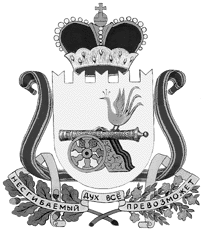 ВЯЗЕМСКОГО РАЙОНА СМОЛЕНСКОЙ ОБЛАСТИРЕШЕНИЕот 29.03.2024        №10«О внесении изменений в решение Совета депутатов Тумановского сельского     поселения Вяземского района Смоленской области от 27.12.2023 г. № 47 «О бюджете Тумановского  сельского поселения Вяземского района Смоленской области  на 2024 год и на плановый период 2025 и 2026 годов»Руководствуясь Бюджетным кодексом Российской Федерации, Федеральным законом от 06.10.2003 № 131-ФЗ «Об общих принципах организации местного самоуправления в Российской Федерации», Уставом Тумановского сельского поселения Вяземского района Смоленской области, Совет депутатов Тумановского сельского поселения Вяземского района Смоленской области РЕШИЛ:Внести в решение Совета депутатов Тумановского сельского поселения Вяземского района Смоленской области на 2024 год следующие изменения:           1.Пункт 1 изложить в следующей редакции: «1. Утвердить основные характеристики бюджета Тумановского сельского поселения Вяземского района Смоленской области (далее –  бюджет поселения) на 2024 год:1) общий объем доходов бюджета поселения в сумме 31 142,8 тыс. рублей, в том числе объем безвозмездных поступлений в сумме 21 176,5 тыс. рублей, из которых объем получаемых межбюджетных трансфертов – 21 176,5 тыс. рублей;2) общий объем расходов бюджета поселения в сумме 31 531,8 тыс. рублей;3) дефицит бюджета поселения в сумме 389,0 тыс. рублей, что составляет 3,9 процентов от утвержденного общего годового объема доходов бюджета поселения без учета утвержденного объема безвозмездных поступлений».           2. Пункт 2 изложить в следующей редакции:«2. Утвердить общий объем межбюджетных трансфертов, предоставляемых бюджетам бюджетной системы Российской Федерации в 2024 году из бюджета поселения, в сумме 32,5 тыс. рублей, в том числе общий объем межбюджетных трансфертов, предоставляемых бюджету муниципального  района из бюджета поселения в 2024 году  в сумме 32,5 тыс. рублей»           3. Пункт 3 изложить в следующей редакции:«3. Утвердить основные характеристики бюджета поселения на плановый период 2025 и 2026 годы:1) общий объем доходов бюджета поселения на 2025 год в сумме 16111,3 тыс. рублей, в том числе объем безвозмездных поступлений в сумме 5742,2  тыс. рублей, из которых объем получаемых межбюджетных трансфертов – 5742,2  тыс. рублей, и на 2026 год в сумме 15770,5 тыс. рублей, в том числе объем безвозмездных поступлений в сумме 4982,3 тыс. рублей, из которых объем получаемых межбюджетных трансфертов – 4982,3 тыс. рублей;2) общий объем расходов бюджета поселения на 2025 год в сумме 16111,3 тыс. рублей, в том  числе условно утвержденные (без учета расходов бюджета сельского поселения, предусмотренных за счет межбюджетных трансфертов из других бюджетов бюджетной системы Российской Федерации, имеющих целевое назначение) в сумме 391,0 тыс. рублей и на 2026 год в сумме 15770,5 тыс. рублей, в том  числе условно утвержденные расходы (без учета расходов бюджета сельского поселения, предусмотренных за счет межбюджетных трансфертов из других бюджетов бюджетной системы Российской Федерации, имеющих целевое назначение) в сумме 763,1 тыс. рублей;3) дефицит бюджета поселения на 2025 год в сумме 0,0 тыс. рублей, что составляет 0,0 процентов от утвержденного общего годового объема доходов бюджета поселения, без учета утвержденного объема безвозмездных поступлений; на 2026 год в сумме 0,0 тыс. рублей, что составляет 0,0 процентов от утвержденного общего годового объема доходов бюджета поселения без учета утвержденного объема безвозмездных поступлений».           4. Пункт 13 изложить в следующей редакции:«13. Утвердить объем бюджетных ассигнований на финансовое обеспечение реализации муниципальных программ в 2024 году в сумме 27 590,4 тыс. рублей, в 2025 году в сумме 13 739,1 тыс. рублей, в 2026 году в сумме 12 987,2тыс. рублей».            5.  Подпункт 1 пункта 15 изложить в следующей редакции:          «1) на 2024 год в сумме 9 068,0 тыс. рублей».            6.  Подпункт 1 пункта 16 изложить в следующей редакции:          «1) в 2024 году в сумме 8 678,9 тыс. рублей согласно приложению 14 к настоящему решению».             7. Приложение  № 1 изложить в следующей редакции (прилагается).	    8. Приложение  № 2 изложить в следующей редакции (прилагается).             9. Приложение  № 3 изложить в следующей редакции (прилагается).            10. Приложение  № 4 изложить в следующей редакции (прилагается).            11. Приложение  № 5 изложить в следующей редакции (прилагается).            12. Приложение  № 6 изложить в следующей редакции (прилагается).            13. Приложение  № 7 изложить в следующей редакции (прилагается).            14. Приложение  № 8 изложить в следующей редакции (прилагается).            15. Приложение № 9 изложить в следующей редакции (прилагается).            16. Приложение  № 10 изложить в следующей редакции (прилагается).            17. Приложение №11 изложить в следующей редакции (прилагается).            18. Приложение  № 12 изложить в следующей редакции (прилагается).            19. Приложение №13 изложить в следующей редакции (прилагается).            20. Приложение  № 14 изложить в следующей редакции (прилагается).                   21. Опубликовать настоящее решение в районной газете «Вяземский вестник» и на официальном сайте Тумановского сельского поселения Вяземского района Смоленской области.  Главы муниципального  образованияТумановского сельского поселенияВяземского района Смоленской области                                      М.Г.Гущина                  Приложение 1 к  решению  от 29.03.2024 № 10 Совета депутатов Тумановского сельского поселения Вяземского района Смоленской области « О внесении изменений в решение Совета депутатов Тумановского сельского     поселения Вяземского района Смоленской области от 27.12.2023 г. №47» О бюджете Тумановского сельского     поселения Вяземского района Смоленской области на 2024 год и на плановый период 2025 и 2026 годов» Источники финансирования дефицита бюджета Тумановского сельского поселения Вяземского района Смоленской области на 2024 год(рублей)                  Приложение 2 к  решению  от 29.03.2024 № 10 Совета депутатов Тумановского сельского поселения Вяземского района Смоленской области « О внесении изменений в решение Совета депутатов Тумановского сельского     поселения Вяземского района Смоленской области от 27.12.2023 г. №47» О бюджете Тумановского сельского     поселения Вяземского района Смоленской области на 2024 год и на плановый период 2025 и 2026 годов» Источники финансирования дефицита бюджета Тумановского сельского поселения Вяземского района Смоленской области на плановый период 2025 и 2026 годы( рублей)                  Приложение 3 к  решению  от 29.03.2024 № 10 Совета депутатов Тумановского сельского поселения Вяземского района Смоленской области « О внесении изменений в решение Совета депутатов Тумановского сельского     поселения Вяземского района Смоленской области от 27.12.2023 г. №47» О бюджете Тумановского сельского     поселения Вяземского района Смоленской области на 2024 год и на плановый период 2025 и 2026 годов» Прогнозируемые доходы бюджета Тумановского сельского поселения Вяземского района Смоленской области, за исключением безвозмездных поступлений на 2024 год и на плановый период 2025 и 2026 годов                                                (рублей)                  Приложение 4к  решению  от 29.03.2024 № 10 Совета депутатов Тумановского сельского поселения Вяземского района Смоленской области « О внесении изменений в решение Совета депутатов Тумановского сельского     поселения Вяземского района Смоленской области от 27.12.2023 г. №47» О бюджете Тумановского сельского     поселения Вяземского района Смоленской области на 2024 год и на плановый период 2025 и 2026 годов» Прогнозируемые безвозмездные поступления в бюджет Тумановского сельского поселения Вяземского района Смоленской областина 2024 год(рублей)                  Приложение 5к  решению  от 29.03.2024 № 10 Совета депутатов Тумановского сельского поселения Вяземского района Смоленской области « О внесении изменений в решение Совета депутатов Тумановского сельского     поселения Вяземского района Смоленской области от 27.12.2023 г. №47» О бюджете Тумановского сельского     поселения Вяземского района Смоленской области на 2024 год и на плановый период 2025 и 2026 годов» Прогнозируемые безвозмездные поступления в бюджет Тумановского сельского поселения Вяземского района Смоленской области на плановый период 2025 и 2026 годов(рублей)                 Приложение 14к  решению от 29.03.2024 № 10 Совета депутатов Тумановского сельского поселения Вяземского района Смоленской области « О внесении изменений в решение Совета депутатов Тумановского сельского     поселения Вяземского района Смоленской области от 27.12.2023 г. №47» О бюджете Тумановского сельского     поселения Вяземского района Смоленской области на 2024 год и на плановый период 2025 и 2026 годов» Прогнозируемый объем доходов бюджета Тумановского сельского поселения                                                                                                                                                                                           Вяземского района Смоленской области в 2024 году в части доходов, установленных решением Совета депутатов Тумановского сельского поселения от 24.04.2019 года № 10 «Об утверждении Положения о порядке формирования и использования муниципального дорожного фонда Тумановского сельского поселения Вяземского района  Смоленской области»                                                                                                              (тыс. рублей)КодНаименование кода группы, подгруппы, статьи, вида источника финансирования дефицитов бюджетов, кода классификации операций сектора государственного управления, относящихся к источникам финансирования дефицитов бюджетов Российской Федерации2024 годКодНаименование кода группы, подгруппы, статьи, вида источника финансирования дефицитов бюджетов, кода классификации операций сектора государственного управления, относящихся к источникам финансирования дефицитов бюджетов Российской Федерации2024 год12301 00 00 00 00 0000 000ИСТОЧНИКИ ВНУТРЕННЕГО ФИНАНСИРОВАНИЯ ДЕФИЦИТОВ БЮДЖЕТОВ389 013,0801 02 00 00 00 0000 000Кредиты кредитных организаций в валюте Российской Федерации0,001 02 00 00 00 0000 700Привлечение кредитов от кредитных организаций в валюте Российской Федерации0,001 02 00 00 10 0000 710Привлечение сельскими поселениями кредитов от кредитных организаций в валюте Российской Федерации0,001 02 00 00 00 0000 800Погашение кредитов, предоставленных кредитными организациями в валюте Российской Федерации0,001 02 00 00 10 0000 810Погашение сельскими поселениями кредитов от кредитных организаций в валюте Российской Федерации0,001 03 00 00 00 0000 000Бюджетные кредиты из других бюджетов бюджетной системы Российской Федерации0,001 03 01 00 00 0000 700Привлечение бюджетных кредитов из других бюджетов бюджетной системы Российской Федерации в валюте Российской Федерации0,001 03 01 00 10 0000 710Привлечение кредитов из других бюджетов бюджетной системы Российской Федерации бюджетами сельских поселений в валюте Российской Федерации0,001 03 01 00 00 0000 800Погашение бюджетных кредитов, полученных из других бюджетов бюджетной системы Российской Федерации в валюте Российской Федерации0,001 03 01 00 10 0000 810Погашение бюджетами сельских поселений кредитов из других бюджетов бюджетной системы Российской Федерации в валюте Российской Федерации0,001 05 00 00 00 0000 000Изменение остатков средств на счетах по учету средств бюджетов389 013,0801 05 00 00 00 0000 500Увеличение остатков средств бюджетов-31 142 770,1201 05 02 00 00 0000 500Увеличение прочих остатков средств бюджетов-31 142 770,1201 05 02 01 00 0000 510Увеличение прочих остатков денежных средств бюджетов-31 142 770,1201 05 02 01 10 0000 510Увеличение прочих остатков денежных средств бюджетов сельских поселений-31 142 770,1201 05 00 00 00 0000 600Уменьшение остатков средств бюджетов31 531 783,2001 05 02 00 00 0000 600Уменьшение прочих остатков средств бюджетов31 531 783,2001 05 02 01 00 0000 610Уменьшение прочих остатков денежных средств бюджетов31 531 783,2001 05 02 01 10 0000 610Уменьшение прочих остатков денежных средств бюджетов сельских поселений31 531 783,20КодНаименование кода группы, подгруппы, статьи, вида источника финансирования дефицитов бюджетов, кода классификации операций сектора государственного управления, относящихся к источникам финансирования дефицитов бюджетов Российской ФедерацииПлановый периодПлановый периодКодНаименование кода группы, подгруппы, статьи, вида источника финансирования дефицитов бюджетов, кода классификации операций сектора государственного управления, относящихся к источникам финансирования дефицитов бюджетов Российской Федерации2025 год2026 год124501 00 00 00 00 0000 000ИСТОЧНИКИ ВНУТРЕННЕГО ФИНАНСИРОВАНИЯ ДЕФИЦИТОВ БЮДЖЕТОВ0,00,001 02 00 00 00 0000 000Кредиты кредитных организаций в валюте Российской Федерации0,00,001 02 00 00 00 0000 700Привлечение кредитов от кредитных организаций в валюте Российской Федерации0,00,001 02 00 00 10 0000 710Привлечение сельскими поселениями кредитов от кредитных организаций в валюте Российской Федерации0,00,001 02 00 00 00 0000 800Погашение кредитов, предоставленных кредитными организациями в валюте Российской Федерации0,00,001 02 00 00 10 0000 810Погашение сельскими поселениями кредитов от кредитных организаций в валюте Российской Федерации0,00,001 03 00 00 00 0000 000Бюджетные кредиты из других бюджетов бюджетной системы Российской Федерации0,00,001 03 01 00 00 0000 700Привлечение бюджетных кредитов из других бюджетов бюджетной системы Российской Федерации в валюте Российской Федерации0,00,001 03 01 00 10 0000 710Привлечение кредитов из других бюджетов бюджетной системы Российской Федерации бюджетами сельских поселений в валюте Российской Федерации0,00,001 03 01 00 00 0000 800Погашение бюджетных кредитов, полученных из других бюджетов бюджетной системы Российской Федерации в валюте Российской Федерации0,00,001 03 01 00 10 0000 810Погашение бюджетами сельских поселений кредитов из других бюджетов бюджетной системы Российской Федерации в валюте Российской Федерации0,00,001 05 00 00 00 0000 000Изменение остатков средств на счетах по учету средств бюджетов0,00,001 05 00 00 00 0000 500Увеличение остатков средств бюджетов-16 111 300,00-15 770 500,0001 05 02 00 00 0000 500Увеличение прочих остатков средств бюджетов-16 111 300,00-15 770 500,0001 05 02 01 00 0000 510Увеличение прочих остатков денежных средств бюджетов-16 111 300,00-15 770 500,0001 05 02 01 10 0000 510Увеличение прочих остатков денежных средств бюджетов сельских поселений-16 111 300,00-15 770 500,0001 05 00 00 00 0000 600Уменьшение остатков средств бюджетов16 111 300,0015 770 500,0001 05 02 00 00 0000 600Уменьшение прочих остатков средств бюджетов16 111 300,0015 770 500,0001 05 02 01 00 0000 610Уменьшение прочих остатков денежных средств бюджетов16 111 300,0015 770 500,0001 05 02 01 10 0000 610Уменьшение прочих остатков денежных средств бюджетов сельских поселений16 111 300,0015 770 500,00КодНаименование кода дохода бюджета2024 годПлановый периодПлановый периодКодНаименование кода дохода бюджета2024 год20252026123451 00 00000 00 0000 000НАЛОГОВЫЕ И НЕНАЛОГОВЫЕ ДОХОДЫ9 966 300,0010 369 100,0010 788 200,001 01 00000 00 0000 000НАЛОГИ НА ПРИБЫЛЬ, ДОХОДЫ2 200 000,002 356 200,002 537 600,001 01 02010 01 0000 110Налог на доходы физических лиц2 200 000,002 356 200,002 537 600,001 03 00000 00 0000 000НАЛОГИ НА ТОВАРЫ (РАБОТЫ, УСЛУГИ), РЕАЛИЗУЕМЫЕ НА ТЕРРИТОРИИ РОССИЙСКОЙ ФЕДЕРАЦИИ2 706 700,002 780 200,002 778 600,001 03 02000 01 0000 110Акцизы по подакцизным товарам (продукции), производимым на территории Российской Федерации2 706 700,002 780 200,002 778 600,001 05 00000 00 0000 000НАЛОГИ НА СОВОКУПНЫЙ ДОХОД1 928 700,002 044 800,002 171 000,001 05 03010 01 1000 110Единый сельскохозяйственный налог1 928 700,002 044 800,002 171 000,001 06 00000 00 0000 000НАЛОГИ НА ИМУЩЕСТВО3 056 000,003 110 000,003 220 000,001 06 01000 00 0000 110Налог на имущество физических лиц656 000,00700 000,00720 000,001 06 06000 00 0000 110Земельный налог2 400 000,002 410 000,002 500 000,001 06 06030 00 0000 110Земельный налог с организаций1 632 000,001 638 000,001 700 000,001 06 06040 00 0000 110Земельный налог с физических лиц768 000,00772 000,00800 000,001 11 00000 00 0000 000ДОХОДЫ ОТ ИСПОЛЬЗОВАНИЯ ИМУЩЕСТВА, НАХОДЯЩЕГОСЯ В ГОСУДАРСТВЕННОЙ И МУНИЦИПАЛЬНОЙ СОБСТВЕННОСТИ74 900,0077 900,0081 000,001 11 05000 00 0000 120Доходы, получаемые в виде арендной либо иной платы за передачу в возмездное пользование государственного и муниципального имущества (за исключением имущества бюджетных и автономных учреждений, а также имущества государственных и муниципальных унитарных предприятий, в том числе казенных) 74 900,0077 900,0081 000,001 11 09000 00 0000 120Прочие доходы от использования имущества и прав, находящихся в государственной и муниципальной собственности (за исключением имущества бюджетных и автономных учреждений, а также имущества государственных и муниципальных унитарных предприятий, в том числе казенных)0,000,000,001 16 00000 00 0000 000ШТРАФЫ, САНКЦИИ, ВОЗМЕЩЕНИЕ УЩЕРБА0,000,000,001 16 10061 10 0000 140Платежи в целях возмещения убытков, причиненных уклонением от заключения с муниципальным органом сельского поселения (муниципальным казенным учреждением) муниципального контракта, а также иные денежные средства, подлежащие зачислению в бюджет сельского поселения за нарушение законодательства Российской Федерации о контрактной системе в сфере закупок товаров, работ, услуг для обеспечения государственных и муниципальных нужд (за исключением муниципального контракта, финансируемого за счет средств муниципального дорожного фонда)0,000,000,001 17 00000 00 0000 000ПРОЧИЕ НЕНАЛОГОВЫЕ ДОХОДЫ0,000,000,001 17 01050 10 0000 180Невыясненные поступления, зачисляемые в бюджеты сельских поселений0,000,000,00КодКодНаименование кода доходабюджетаСумма 11232 00 00000 00 0000 0002 00 00000 00 0000 000БЕЗВОЗМЕЗДНЫЕ ПОСТУПЛЕНИЯ21 176 470,122 02 00000 00 0000 0002 02 00000 00 0000 000Безвозмездные поступления от других бюджетов бюджетной системы Российской Федерации21 176 470,122 02 10000 00 0000 1502 02 10000 00 0000 150Дотации бюджетам бюджетной системы Российской Федерации9 316 700,002 02 16001 00 0000 1502 02 16001 00 0000 150Дотации на выравнивание бюджетной обеспеченности из бюджетов муниципальных районов, городских округов с внутригородским делением9 316 700,002 02 16001 10 0000 1502 02 16001 10 0000 150Дотации бюджетам сельских поселений на выравнивание бюджетной обеспеченности из бюджетов муниципальных районов9 316 700,002 02 20000 00 0000 150Субсидии бюджетам бюджетной системы Российской Федерации (межбюджетные субсидии)Субсидии бюджетам бюджетной системы Российской Федерации (межбюджетные субсидии)10 785 770,122 02 25299 10 0000 150Субсидии бюджетам сельских поселений на софинансирование расходных обязательств субъектов Российской Федерации, связанных с реализацией федеральной целевой программы "Увековечение памяти погибших при защите Отечества на 2019 - 2024 годы"Субсидии бюджетам сельских поселений на софинансирование расходных обязательств субъектов Российской Федерации, связанных с реализацией федеральной целевой программы "Увековечение памяти погибших при защите Отечества на 2019 - 2024 годы"700 000,002 02 29999 00 0000 150Прочие субсидииПрочие субсидии10 085 770,122 02 29999 10 0000 150Прочие субсидии бюджетам сельских поселенийПрочие субсидии бюджетам сельских поселений10 085 770,122 02 30000 00 0000 1502 02 30000 00 0000 150Субвенции бюджетам бюджетной системы Российской Федерации431 800,002 02 35118 00 0000 1502 02 35118 00 0000 150Субвенции бюджетам на осуществление первичного воинского учета органами местного самоуправления поселений, муниципальных и городских округов431 800,002 02 35118 10 0000 1502 02 35118 10 0000 150Субвенции бюджетам сельских поселений на осуществление первичного воинского учета органами местного самоуправления поселений, муниципальных и городских округов431 800,002 02 4 0000 00 0000 150Иные межбюджетные трансфертыИные межбюджетные трансферты642 200,002 02 49999 00 0000 150Прочие межбюджетные трансферты, передаваемые бюджетамПрочие межбюджетные трансферты, передаваемые бюджетам642 200,002 02 49999 10 0000 1502 02 49999 10 0000 150Прочие межбюджетные трансферты, передаваемые бюджетам сельских поселений642 200,00КодНаименование кода доходабюджетаСумма Сумма КодНаименование кода доходабюджета2025 год2026 год12342 00 00000 00 0000 000БЕЗВОЗМЕЗДНЫЕ ПОСТУПЛЕНИЯ5 742 200,004 982 300,002 02 00000 00 0000 000Безвозмездные поступления от других бюджетов бюджетной системы Российской Федерации5 742 200,004 982 300,002 02 10000 00 0000 150Дотации бюджетам бюджетной системы Российской Федерации5 272 100,004 473 200,002 02 16001 00 0000 150Дотации на выравнивание бюджетной обеспеченности из бюджетов муниципальных районов, городских округов с внутригородским делением5 272 100,004 473 200,002 02 16001 10 0000 150Дотации бюджетам сельских поселений на выравнивание бюджетной обеспеченности из бюджетов муниципальных районов5 272 100,004 473 200,002 02 30000 00 0000 150Субвенции бюджетам бюджетной системы Российской Федерации470 100,00509 100,002 02 35118 00 0000 150Субвенции бюджетам на осуществление первичного воинского учета органами местного самоуправления поселений, муниципальных и городских округов470 100,00509 100,002 02 35118 10 0000 150Субвенции бюджетам сельских поселений на осуществление первичного воинского учета органами местного самоуправления поселений, муниципальных и городских округов470 100,00509 100,00                                                                     Приложение 6
к  решению  от 29.03.2024 № 10  Совета депутатов Тумановского сельского поселения Вяземского района Смоленской области « О внесении изменений в решение Совета депутатов Тумановского сельского     поселения Вяземского района Смоленской области от 27.12.2023 г. №47» О бюджете Тумановского сельского     поселения Вяземского района Смоленской области на 2024 год и на плановый период 2025 и 2026 годов»                                                                      Приложение 6
к  решению  от 29.03.2024 № 10  Совета депутатов Тумановского сельского поселения Вяземского района Смоленской области « О внесении изменений в решение Совета депутатов Тумановского сельского     поселения Вяземского района Смоленской области от 27.12.2023 г. №47» О бюджете Тумановского сельского     поселения Вяземского района Смоленской области на 2024 год и на плановый период 2025 и 2026 годов»                                                                      Приложение 6
к  решению  от 29.03.2024 № 10  Совета депутатов Тумановского сельского поселения Вяземского района Смоленской области « О внесении изменений в решение Совета депутатов Тумановского сельского     поселения Вяземского района Смоленской области от 27.12.2023 г. №47» О бюджете Тумановского сельского     поселения Вяземского района Смоленской области на 2024 год и на плановый период 2025 и 2026 годов»                                                                      Приложение 6
к  решению  от 29.03.2024 № 10  Совета депутатов Тумановского сельского поселения Вяземского района Смоленской области « О внесении изменений в решение Совета депутатов Тумановского сельского     поселения Вяземского района Смоленской области от 27.12.2023 г. №47» О бюджете Тумановского сельского     поселения Вяземского района Смоленской области на 2024 год и на плановый период 2025 и 2026 годов»                                                                      Приложение 6
к  решению  от 29.03.2024 № 10  Совета депутатов Тумановского сельского поселения Вяземского района Смоленской области « О внесении изменений в решение Совета депутатов Тумановского сельского     поселения Вяземского района Смоленской области от 27.12.2023 г. №47» О бюджете Тумановского сельского     поселения Вяземского района Смоленской области на 2024 год и на плановый период 2025 и 2026 годов» Распределение бюджетных ассигнований по разделам, подразделам, целевым статьям (муниципальным программам и не программным направлениям деятельности), группам (группам и подгруппам) видов расходов классификации расходов бюджетов на 2024 годРаспределение бюджетных ассигнований по разделам, подразделам, целевым статьям (муниципальным программам и не программным направлениям деятельности), группам (группам и подгруппам) видов расходов классификации расходов бюджетов на 2024 годРаспределение бюджетных ассигнований по разделам, подразделам, целевым статьям (муниципальным программам и не программным направлениям деятельности), группам (группам и подгруппам) видов расходов классификации расходов бюджетов на 2024 годРаспределение бюджетных ассигнований по разделам, подразделам, целевым статьям (муниципальным программам и не программным направлениям деятельности), группам (группам и подгруппам) видов расходов классификации расходов бюджетов на 2024 годРаспределение бюджетных ассигнований по разделам, подразделам, целевым статьям (муниципальным программам и не программным направлениям деятельности), группам (группам и подгруппам) видов расходов классификации расходов бюджетов на 2024 год                                                                                                                      (руб.)                                                                                                                      (руб.)                                                                                                                      (руб.)                                                                                                                      (руб.)                                                                                                                      (руб.)Документ, учреждениеРазд.Ц.ст.Расх.Сумма на 2024 годСумма на 2024 год  ОБЩЕГОСУДАРСТВЕННЫЕ ВОПРОСЫ0100000000000000014 514 600,3014 514 600,30    Функционирование высшего должностного лица субъекта Российской Федерации и муниципального образования010200000000000001 257 141,991 257 141,99      Обеспечение деятельности Администрации Тумановского сельского поселения Вяземского района Смоленской области010271000000000001 257 141,991 257 141,99        Глава муниципального образования010271100000000001 257 141,991 257 141,99            Расходы на обеспечение функций органа местного самоуправления010271100001400001 257 141,991 257 141,99              Расходы на выплаты персоналу в целях обеспечения выполнения функций государственными (муниципальными) органами, казенными учреждениями, органами управления государственными внебюджетными фондами010271100001401001 257 141,991 257 141,99                Расходы на выплаты персоналу государственных (муниципальных) органов010271100001401201 257 141,991 257 141,99    Функционирование законодательных (представительных) органов государственной власти и представительных органов муниципальных образований0103000000000000015 000,0015 000,00      Реализация иных функций органа местного самоуправления0103890000000000015 000,0015 000,00        Иные непрограммные мероприятия0103893000000000015 000,0015 000,00            Денежные выплаты депутатам0103893000018000015 000,0015 000,00              Расходы на выплаты персоналу в целях обеспечения выполнения функций государственными (муниципальными) органами, казенными учреждениями, органами управления государственными внебюджетными фондами0103893000018010015 000,0015 000,00                Расходы на выплаты персоналу государственных (муниципальных) органов0103893000018012015 000,0015 000,00    Функционирование Правительства Российской Федерации, высших исполнительных органов субъектов Российской Федерации, местных администраций0104000000000000012 232 084,3112 232 084,31      Муниципальная программа "Обеспечение реализации полномочий органов местного самоуправления Тумановского сельского поселения Вяземского района Смоленской области"0104010000000000012 232 084,3112 232 084,31        Комплексы процессных мероприятий0104014000000000012 232 084,3112 232 084,31          Комплекс процессных мероприятий "Обеспечение организационных условий для реализации муниципальной программы"0104014010000000012 232 084,3112 232 084,31            Расходы на обеспечение функций органов местного самоуправления0104014010014000012 232 084,3112 232 084,31              Расходы на выплаты персоналу в целях обеспечения выполнения функций государственными (муниципальными) органами, казенными учреждениями, органами управления государственными внебюджетными фондами0104014010014010010 058 225,3410 058 225,34                Расходы на выплаты персоналу государственных (муниципальных) органов0104014010014012010 058 225,3410 058 225,34              Закупка товаров, работ и услуг для обеспечения государственных (муниципальных) нужд010401401001402002 173 858,972 173 858,97                Иные закупки товаров, работ и услуг для обеспечения государственных (муниципальных) нужд010401401001402402 173 858,972 173 858,97    Обеспечение деятельности финансовых, налоговых и таможенных органов и органов финансового (финансово-бюджетного) надзора0106000000000000032 530,0032 530,00      Реализация иных функций органа местного самоуправления0106890000000000032 530,0032 530,00        Иные непрограммные мероприятия0106893000000000032 530,0032 530,00            Расходы бюджета муниципального образования на осуществление передачи полномочий по организации и деятельности Контрольно-ревизионной комиссии010689300П001000030 530,0030 530,00              Межбюджетные трансферты010689300П001050030 530,0030 530,00                Иные межбюджетные трансферты010689300П001054030 530,0030 530,00            Расходы бюджета муниципального образования на осуществление передачи полномочий по кассовому обслуживанию исполнения расходной части местного бюджета010689300П00200001 000,001 000,00              Межбюджетные трансферты010689300П00205001 000,001 000,00                Иные межбюджетные трансферты010689300П00205401 000,001 000,00            Расходы бюджета муниципального образования на осуществление передачи полномочий по внутреннему муниципальному финансовому контролю010689300П00300001 000,001 000,00              Межбюджетные трансферты010689300П00305001 000,001 000,00                Иные межбюджетные трансферты010689300П00305401 000,001 000,00    Резервные фонды0111000000000000050 000,0050 000,00      Реализация иных функций органа местного самоуправления0111890000000000050 000,0050 000,00        Резервные фонды0111891000000000050 000,0050 000,00            Расходы резервного фонда Администрации Тумановского сельского поселения Вяземского района Смоленской области0111891002888000050 000,0050 000,00              Иные бюджетные ассигнования0111891002888080050 000,0050 000,00                Резервные средства0111891002888087050 000,0050 000,00    Другие общегосударственные вопросы01130000000000000927 844,00927 844,00      Муниципальная программа "Обеспечение реализации полномочий органов местного самоуправления Тумановского сельского поселения Вяземского района Смоленской области"0113010000000000015 000,0015 000,00        Комплексы процессных мероприятий0113014000000000015 000,0015 000,00          Комплекс процессных мероприятий "Обеспечение организационных условий для реализации муниципальной программы"0113014010000000015 000,0015 000,00            Расходы на членские взносы в Совет муниципальных образований Смоленской области0113014012002000015 000,0015 000,00              Иные бюджетные ассигнования0113014012002080015 000,0015 000,00                Уплата налогов, сборов и иных платежей0113014012002085015 000,0015 000,00      Муниципальная программа "Благоустройство территории Тумановского сельского поселения Вяземского района Смоленской области"01130700000000000736 844,00736 844,00        Комплексы процессных мероприятий01130740000000000736 844,00736 844,00          Комплекс процессных мероприятий "Восстановление, ремонт, благоустройство и уход за воинскими захоронениями"01130740200000000736 844,00736 844,00            Расходы бюджета Тумановского сельского поселения Вяземского района Смоленской области, связанные с реализацией федеральной целевой программы "Увековечение памяти погибших при защите Отечества на 2019-2024 годы"011307402L2990000736 844,00736 844,00              Закупка товаров, работ и услуг для обеспечения государственных (муниципальных) нужд011307402L2990200736 844,00736 844,00                Иные закупки товаров, работ и услуг для обеспечения государственных (муниципальных) нужд011307402L2990240736 844,00736 844,00      Муниципальная программа "Профилактика экстремизма и терроризма, предупреждения межнациональных конфликтов на территории Тумановского сельского поселения Вяземского района Смоленской области"011308000000000001 000,001 000,00        Комплексы процессных мероприятий011308400000000001 000,001 000,00          Комплекс процессных мероприятий "Профилактика экстремизма и терроризма"011308401000000001 000,001 000,00            Расходы на профилактику экстремизма и терроризма011308401201900001 000,001 000,00              Закупка товаров, работ и услуг для обеспечения государственных (муниципальных) нужд011308401201902001 000,001 000,00                Иные закупки товаров, работ и услуг для обеспечения государственных (муниципальных) нужд011308401201902401 000,001 000,00      Реализация иных функций органа местного самоуправления01138900000000000175 000,00175 000,00        Иные непрограммные мероприятия01138930000000000175 000,00175 000,00            Расходы на исполнение судебных актов01138930000190000175 000,00175 000,00              Иные бюджетные ассигнования01138930000190800175 000,00175 000,00                Исполнение судебных актов0113893000019083090 000,0090 000,00                Уплата налогов, сборов и иных платежей0113893000019085085 000,0085 000,00  НАЦИОНАЛЬНАЯ ОБОРОНА02000000000000000431 800,00431 800,00    Мобилизационная и вневойсковая подготовка02030000000000000431 800,00431 800,00      Реализация иных функций органа местного самоуправления02038900000000000431 800,00431 800,00        Расходы за счет межбюджетных трансфертов других уровней02038920000000000431 800,00431 800,00            Расходы на осуществление первичного воинского учета на территориях, где отсутствуют структурные подразделения военного комиссариата02038920051180000431 800,00431 800,00              Расходы на выплаты персоналу в целях обеспечения выполнения функций государственными (муниципальными) органами, казенными учреждениями, органами управления государственными внебюджетными фондами02038920051180100331 493,11331 493,11                Расходы на выплаты персоналу государственных (муниципальных) органов02038920051180120331 493,11331 493,11              Закупка товаров, работ и услуг для обеспечения государственных (муниципальных) нужд02038920051180200100 306,89100 306,89                Иные закупки товаров, работ и услуг для обеспечения государственных (муниципальных) нужд02038920051180240100 306,89100 306,89  НАЦИОНАЛЬНАЯ БЕЗОПАСНОСТЬ И ПРАВООХРАНИТЕЛЬНАЯ ДЕЯТЕЛЬНОСТЬ030000000000000009 000,009 000,00    Защита населения и территории от чрезвычайных ситуаций природного и техногенного характера, пожарная безопасность031000000000000009 000,009 000,00      Муниципальная программа "Организация и осуществление мероприятий по обеспечению пожарной безопасности населения на территории Тумановского сельского поселения Вяземского района Смоленской области"031002000000000009 000,009 000,00        Комплексы процессных мероприятий031002400000000009 000,009 000,00          Основное мероприятие "Осуществление защиты населения на территории"031002401000000009 000,009 000,00            Расходы на обеспечение пожарной безопасности031002401200300009 000,009 000,00              Закупка товаров, работ и услуг для обеспечения государственных (муниципальных) нужд031002401200302009 000,009 000,00                Иные закупки товаров, работ и услуг для обеспечения государственных (муниципальных) нужд031002401200302409 000,009 000,00  НАЦИОНАЛЬНАЯ ЭКОНОМИКА040000000000000009 220 963,309 220 963,30    Общеэкономические вопросы04010000000000000150 000,00150 000,00      Муниципальная программа "Благоустройство территории Тумановского сельского поселения Вяземского района Смоленской области"04010700000000000150 000,00150 000,00        Комплексы процессных мероприятий04010740000000000150 000,00150 000,00          Комплекс процессных мероприятий "Мероприятия по организации и проведению оплачиваемых общественных работ для занятости безработного населения на территории поселения"04010740400000000150 000,00150 000,00            Расходы по содействию занятости безработного населения на территории поселения04010740420180000150 000,00150 000,00              Закупка товаров, работ и услуг для обеспечения государственных (муниципальных) нужд04010740420180200150 000,00150 000,00                Иные закупки товаров, работ и услуг для обеспечения государственных (муниципальных) нужд04010740420180240150 000,00150 000,00    Дорожное хозяйство (дорожные фонды)040900000000000009 067 963,309 067 963,30      Муниципальная программа "Развитие и содержание дорожно-транспортного комплекса на территории Тумановского сельского поселения Вяземского района Смоленской области"040903000000000009 067 963,309 067 963,30        Комплексы процессных мероприятий040903400000000009 067 963,309 067 963,30          Основное мероприятие "Выполнение текущего ремонта и содержание автомобильных дорог на территории Тумановского сельского поселения Вяземского района Смоленской области"040903401000000009 067 963,309 067 963,30            Расходы на содержание улично-дорожной сети на территории Тумановского сельского поселения Вяземского района Смоленской области за счет дорожного фонда040903401200400003 089 733,083 089 733,08              Закупка товаров, работ и услуг для обеспечения государственных (муниципальных) нужд040903401200402003 089 733,083 089 733,08                Иные закупки товаров, работ и услуг для обеспечения государственных (муниципальных) нужд040903401200402403 089 733,083 089 733,08            Расходы на проектирование, строительство, реконструкцию, капитальный ремонт и ремонт автомобильных дорог общего пользования местного значения040903401S12600005 978 230,225 978 230,22              Закупка товаров, работ и услуг для обеспечения государственных (муниципальных) нужд040903401S12602005 978 230,225 978 230,22                Иные закупки товаров, работ и услуг для обеспечения государственных (муниципальных) нужд040903401S12602405 978 230,225 978 230,22    Другие вопросы в области национальной экономики041200000000000003 000,003 000,00      Муниципальная программа "Развитие малого и среднего предпринимательства на территории Тумановского сельского поселения Вяземского района Смоленской области"041209000000000003 000,003 000,00        Комплексы процессных мероприятий041209400000000003 000,003 000,00          Комплекс процессных мероприятий "Нормативно-правовое, аналитическое и организационное обеспечение малого и среднего предпринимательства"041209401000000003 000,003 000,00            Расходы на нормативно-правовое, аналитическое и организационное обеспечение малого и среднего предпринимательства041209401202000003 000,003 000,00              Закупка товаров, работ и услуг для обеспечения государственных (муниципальных) нужд041209401202002003 000,003 000,00                Иные закупки товаров, работ и услуг для обеспечения государственных (муниципальных) нужд041209401202002403 000,003 000,00  ЖИЛИЩНО-КОММУНАЛЬНОЕ ХОЗЯЙСТВО050000000000000007 159 222,967 159 222,96    Жилищное хозяйство05010000000000000163 814,74163 814,74      Муниципальная программа "Обеспечение мероприятий в области жилищного хозяйства на территории Тумановского сельского поселения Вяземского района Смоленской области"05010500000000000163 814,74163 814,74        Комплексы процессных мероприятий05010540000000000163 814,74163 814,74          Основное мероприятие "Содействие проведению капитального ремонта многоквартирных домов"05010540100000000163 814,74163 814,74            Расходы на оплату ежемесячных взносов на капитальный ремонт за помещения, находящиеся в муниципальной собственности05010540120110000163 814,74163 814,74              Закупка товаров, работ и услуг для обеспечения государственных (муниципальных) нужд05010540120110200163 814,74163 814,74                Иные закупки товаров, работ и услуг для обеспечения государственных (муниципальных) нужд05010540120110240163 814,74163 814,74    Коммунальное хозяйство050200000000000005 253 705,165 253 705,16      Муниципальная программа "Комплексное развитие систем коммунальной инфраструктуры Тумановского сельского поселения Вяземского района Смоленской области"050206000000000003 450 000,003 450 000,00        Комплексы процессных мероприятий050206400000000003 450 000,003 450 000,00          Комплекс процессных мероприятий "Модернизация объектов коммунальной инфраструктуры"050206401000000003 146 900,003 146 900,00            Расходы на развитие систем водоснабжения и водоотведения05020640120130000300 000,00300 000,00              Закупка товаров, работ и услуг для обеспечения государственных (муниципальных) нужд05020640120130200300 000,00300 000,00                Иные закупки товаров, работ и услуг для обеспечения государственных (муниципальных) нужд05020640120130240300 000,00300 000,00            Расходы на осуществление деятельности по созданию мест (площадок) накопления твердых коммунальных отходов и приобретение контейнеров (бункеров) для накопления твердых коммунальных отходов05020640120230000150 000,00150 000,00              Закупка товаров, работ и услуг для обеспечения государственных (муниципальных) нужд05020640120230200150 000,00150 000,00                Иные закупки товаров, работ и услуг для обеспечения государственных (муниципальных) нужд05020640120230240150 000,00150 000,00            Расходы на содержание и текущий ремонт систем водоснабжения и водоотведения05020640120240000575 700,00575 700,00              Закупка товаров, работ и услуг для обеспечения государственных (муниципальных) нужд05020640120240200575 700,00575 700,00                Иные закупки товаров, работ и услуг для обеспечения государственных (муниципальных) нужд05020640120240240575 700,00575 700,00            Расходы на подготовку проектной документации и ее экспертиза в целях реализации региональной программы "Модернизация систем коммунальной инфраструктуры Смоленской области"050206401S1160000606 100,00606 100,00              Закупка товаров, работ и услуг для обеспечения государственных (муниципальных) нужд050206401S1160200606 100,00606 100,00                Иные закупки товаров, работ и услуг для обеспечения государственных (муниципальных) нужд050206401S1160240606 100,00606 100,00            Расходы на проектирование и (или) корректировку проектно-сметной документации на строительство, реконструкцию, капитальный ремонт объектов теплоснабжения, водоснабжения и водоотведения050206401S19500001 515 100,001 515 100,00              Закупка товаров, работ и услуг для обеспечения государственных (муниципальных) нужд050206401S19502001 515 100,001 515 100,00                Иные закупки товаров, работ и услуг для обеспечения государственных (муниципальных) нужд050206401S19502401 515 100,001 515 100,00          Комплекс процессных мероприятий "Улучшение условий проживания населения на территории Тумановского сельского поселения Вяземского района Смоленской области"05020640200000000303 100,00303 100,00            Расходы на строительство, реконструкцию, капитальный ремонт шахтных колодцев050206402S1980000303 100,00303 100,00              Закупка товаров, работ и услуг для обеспечения государственных (муниципальных) нужд050206402S1980200303 100,00303 100,00                Иные закупки товаров, работ и услуг для обеспечения государственных (муниципальных) нужд050206402S1980240303 100,00303 100,00      Реализация иных функций органа местного самоуправления050289000000000001 803 705,161 803 705,16        Резервные фонды050289100000000001 803 705,161 803 705,16            Расходы за счет средств резервного фонда Правительства Смоленской области050289100299900001 713 519,901 713 519,90              Закупка товаров, работ и услуг для обеспечения государственных (муниципальных) нужд050289100299902001 713 519,901 713 519,90                Иные закупки товаров, работ и услуг для обеспечения государственных (муниципальных) нужд050289100299902401 713 519,901 713 519,90            Расходы за счет средств резервного фонда Правительства Смоленской области (софинансирование за счет средств местного бюджета)050289100S999000090 185,2690 185,26              Закупка товаров, работ и услуг для обеспечения государственных (муниципальных) нужд050289100S999020090 185,2690 185,26                Иные закупки товаров, работ и услуг для обеспечения государственных (муниципальных) нужд050289100S999024090 185,2690 185,26    Благоустройство050300000000000001 741 703,061 741 703,06      Муниципальная программа "Благоустройство территории Тумановского сельского поселения Вяземского района Смоленской области"050307000000000001 641 703,061 641 703,06        Комплексы процессных мероприятий050307400000000001 641 703,061 641 703,06          Комплекс процессных мероприятий "Развитие электроснабжения в сельском поселении"050307401000000001 530 703,061 530 703,06            Расходы на содержание уличного освещения050307401201500001 530 703,061 530 703,06              Закупка товаров, работ и услуг для обеспечения государственных (муниципальных) нужд050307401201502001 530 703,061 530 703,06                Иные закупки товаров, работ и услуг для обеспечения государственных (муниципальных) нужд050307401201502401 530 703,061 530 703,06          Комплекс процессных мероприятий "Восстановление, ремонт, благоустройство и уход за воинскими захоронениями"0503074020000000040 000,0040 000,00            Расходы на содержание воинских захоронений на территории сельского поселения0503074022016000040 000,0040 000,00              Закупка товаров, работ и услуг для обеспечения государственных (муниципальных) нужд0503074022016020040 000,0040 000,00                Иные закупки товаров, работ и услуг для обеспечения государственных (муниципальных) нужд0503074022016024040 000,0040 000,00          Комплекс процессных мероприятий "Повышение благоустроенности сельского поселения"0503074030000000071 000,0071 000,00            Расходы на уборку территории, вывоз мусора и прочие мероприятия по благоустройству сельского поселения0503074032017000071 000,0071 000,00              Закупка товаров, работ и услуг для обеспечения государственных (муниципальных) нужд0503074032017020071 000,0071 000,00                Иные закупки товаров, работ и услуг для обеспечения государственных (муниципальных) нужд0503074032017024071 000,0071 000,00      Муниципальной программы "Формирование современной комфортной среды на территории Тумановского сельского поселения Вяземского района Смоленской области"05031000000000000100 000,00100 000,00        Комплексы процессных мероприятий05031040000000000100 000,00100 000,00          Комплекс процессных мероприятий "Мероприятия по обустройству мест массового посещения граждан Тумановского сельского поселения Вяземского района Смоленской области"05031040200000000100 000,00100 000,00            Расходы на благоустройство муниципальных территорий общего пользования за счет средств местного бюджета05031040220220000100 000,00100 000,00              Закупка товаров, работ и услуг для обеспечения государственных (муниципальных) нужд05031040220220200100 000,00100 000,00                Иные закупки товаров, работ и услуг для обеспечения государственных (муниципальных) нужд05031040220220240100 000,00100 000,00  КУЛЬТУРА, КИНЕМАТОГРАФИЯ0800000000000000020 000,0020 000,00    Культура0801000000000000020 000,0020 000,00      Муниципальная программа "Проведение праздничных мероприятий и поддержка развития физической культуры и спорта на территории Тумановского сельского поселения Вяземского района Смоленской области"0801110000000000020 000,0020 000,00        Комплексы процессных мероприятий0801114000000000020 000,0020 000,00          Комплексы процессных мероприятий "Мероприятия по обеспечение качественного проведения праздничных мероприятий Тумановского сельского поселения Вяземского района Смоленской области"0801114010000000020 000,0020 000,00            Расходы на обеспечение качественного проведения праздничных мероприятий0801114012025000020 000,0020 000,00              Закупка товаров, работ и услуг для обеспечения государственных (муниципальных) нужд0801114012025020020 000,0020 000,00                Иные закупки товаров, работ и услуг для обеспечения государственных (муниципальных) нужд0801114012025024020 000,0020 000,00  СОЦИАЛЬНАЯ ПОЛИТИКА10000000000000000176 196,64176 196,64    Пенсионное обеспечение10010000000000000176 196,64176 196,64      Реализация иных функций органа местного самоуправления10018900000000000176 196,64176 196,64        Иные непрограммные мероприятия10018930000000000176 196,64176 196,64            Расходы на пенсии, социальные доплаты к пенсиям10018930070010000176 196,64176 196,64              Социальное обеспечение и иные выплаты населению10018930070010300176 196,64176 196,64                Публичные нормативные социальные выплаты гражданам10018930070010310176 196,64176 196,64Всего расходов:   Всего расходов:   Всего расходов:   Всего расходов:   31 531 783,2031 531 783,20      Приложение 7 
к  решению  от 29.03.2024 № 10 Совета депутатов Тумановского сельского поселения Вяземского района Смоленской области « О внесении изменений в решение Совета депутатов Тумановского сельского     поселения Вяземского района Смоленской области от 27.12.2023 г. №47» О бюджете Тумановского сельского     поселения Вяземского района Смоленской области на 2024 год и на плановый период 2025 и 2026 годов»       Приложение 7 
к  решению  от 29.03.2024 № 10 Совета депутатов Тумановского сельского поселения Вяземского района Смоленской области « О внесении изменений в решение Совета депутатов Тумановского сельского     поселения Вяземского района Смоленской области от 27.12.2023 г. №47» О бюджете Тумановского сельского     поселения Вяземского района Смоленской области на 2024 год и на плановый период 2025 и 2026 годов»       Приложение 7 
к  решению  от 29.03.2024 № 10 Совета депутатов Тумановского сельского поселения Вяземского района Смоленской области « О внесении изменений в решение Совета депутатов Тумановского сельского     поселения Вяземского района Смоленской области от 27.12.2023 г. №47» О бюджете Тумановского сельского     поселения Вяземского района Смоленской области на 2024 год и на плановый период 2025 и 2026 годов»       Приложение 7 
к  решению  от 29.03.2024 № 10 Совета депутатов Тумановского сельского поселения Вяземского района Смоленской области « О внесении изменений в решение Совета депутатов Тумановского сельского     поселения Вяземского района Смоленской области от 27.12.2023 г. №47» О бюджете Тумановского сельского     поселения Вяземского района Смоленской области на 2024 год и на плановый период 2025 и 2026 годов» Распределение бюджетных ассигнований по разделам, подразделам, целевым статьям  (муниципальным программам и не программным направлениям деятельности), группам (группам и подгруппам) видов расходов классификации расходов бюджетов на плановый период 2025 и 2026  годыРаспределение бюджетных ассигнований по разделам, подразделам, целевым статьям  (муниципальным программам и не программным направлениям деятельности), группам (группам и подгруппам) видов расходов классификации расходов бюджетов на плановый период 2025 и 2026  годыРаспределение бюджетных ассигнований по разделам, подразделам, целевым статьям  (муниципальным программам и не программным направлениям деятельности), группам (группам и подгруппам) видов расходов классификации расходов бюджетов на плановый период 2025 и 2026  годыРаспределение бюджетных ассигнований по разделам, подразделам, целевым статьям  (муниципальным программам и не программным направлениям деятельности), группам (группам и подгруппам) видов расходов классификации расходов бюджетов на плановый период 2025 и 2026  годы(руб.)(руб.)(руб.)(руб.)Приложение 8 
к  решению  от 29.03.2024 № 10 Совета депутатов Тумановского сельского поселения Вяземского района Смоленской области « О внесении изменений в решение Совета депутатов Тумановского сельского     поселения Вяземского района Смоленской области от 27.12.2023 г. №47» О бюджете Тумановского сельского     поселения Вяземского района Смоленской области на 2024 год и на плановый период 2025 и 2026 годов» Приложение 8 
к  решению  от 29.03.2024 № 10 Совета депутатов Тумановского сельского поселения Вяземского района Смоленской области « О внесении изменений в решение Совета депутатов Тумановского сельского     поселения Вяземского района Смоленской области от 27.12.2023 г. №47» О бюджете Тумановского сельского     поселения Вяземского района Смоленской области на 2024 год и на плановый период 2025 и 2026 годов» Приложение 8 
к  решению  от 29.03.2024 № 10 Совета депутатов Тумановского сельского поселения Вяземского района Смоленской области « О внесении изменений в решение Совета депутатов Тумановского сельского     поселения Вяземского района Смоленской области от 27.12.2023 г. №47» О бюджете Тумановского сельского     поселения Вяземского района Смоленской области на 2024 год и на плановый период 2025 и 2026 годов» Приложение 8 
к  решению  от 29.03.2024 № 10 Совета депутатов Тумановского сельского поселения Вяземского района Смоленской области « О внесении изменений в решение Совета депутатов Тумановского сельского     поселения Вяземского района Смоленской области от 27.12.2023 г. №47» О бюджете Тумановского сельского     поселения Вяземского района Смоленской области на 2024 год и на плановый период 2025 и 2026 годов» Приложение 8 
к  решению  от 29.03.2024 № 10 Совета депутатов Тумановского сельского поселения Вяземского района Смоленской области « О внесении изменений в решение Совета депутатов Тумановского сельского     поселения Вяземского района Смоленской области от 27.12.2023 г. №47» О бюджете Тумановского сельского     поселения Вяземского района Смоленской области на 2024 год и на плановый период 2025 и 2026 годов» Распределение бюджетных ассигнований по целевым статьям (муниципальным программам и не программным направлениям деятельности), группам (группам и подгруппам) видов расходов классификации расходов бюджетов  на 2024 годРаспределение бюджетных ассигнований по целевым статьям (муниципальным программам и не программным направлениям деятельности), группам (группам и подгруппам) видов расходов классификации расходов бюджетов  на 2024 годРаспределение бюджетных ассигнований по целевым статьям (муниципальным программам и не программным направлениям деятельности), группам (группам и подгруппам) видов расходов классификации расходов бюджетов  на 2024 годРаспределение бюджетных ассигнований по целевым статьям (муниципальным программам и не программным направлениям деятельности), группам (группам и подгруппам) видов расходов классификации расходов бюджетов  на 2024 годРаспределение бюджетных ассигнований по целевым статьям (муниципальным программам и не программным направлениям деятельности), группам (группам и подгруппам) видов расходов классификации расходов бюджетов  на 2024 год(руб.)(руб.)(руб.)(руб.)(руб.)Документ, учреждениеЦ.ст.Расх.Сумма на 2024 годСумма на 2024 годСумма на 2024 год  Муниципальная программа "Обеспечение реализации полномочий органов местного самоуправления Тумановского сельского поселения Вяземского района Смоленской области"010000000000012 247 084,3112 247 084,3112 247 084,31    Комплексы процессных мероприятий014000000000012 247 084,3112 247 084,3112 247 084,31      Комплекс процессных мероприятий "Обеспечение организационных условий для реализации муниципальной программы"014010000000012 247 084,3112 247 084,3112 247 084,31        Расходы на обеспечение функций органов местного самоуправления014010014000012 232 084,3112 232 084,3112 232 084,31          Расходы на выплаты персоналу в целях обеспечения выполнения функций государственными (муниципальными) органами, казенными учреждениями, органами управления государственными внебюджетными фондами014010014010010 058 225,3410 058 225,3410 058 225,34            Расходы на выплаты персоналу государственных (муниципальных) органов014010014012010 058 225,3410 058 225,3410 058 225,34          Закупка товаров, работ и услуг для обеспечения государственных (муниципальных) нужд01401001402002 173 858,972 173 858,972 173 858,97            Иные закупки товаров, работ и услуг для обеспечения государственных (муниципальных) нужд01401001402402 173 858,972 173 858,972 173 858,97        Расходы на членские взносы в Совет муниципальных образований Смоленской области014012002000015 000,0015 000,0015 000,00          Иные бюджетные ассигнования014012002080015 000,0015 000,0015 000,00            Уплата налогов, сборов и иных платежей014012002085015 000,0015 000,0015 000,00  Муниципальная программа "Организация и осуществление мероприятий по обеспечению пожарной безопасности населения на территории Тумановского сельского поселения Вяземского района Смоленской области"02000000000009 000,009 000,009 000,00    Комплексы процессных мероприятий02400000000009 000,009 000,009 000,00      Основное мероприятие "Осуществление защиты населения на территории"02401000000009 000,009 000,009 000,00        Расходы на обеспечение пожарной безопасности02401200300009 000,009 000,009 000,00          Закупка товаров, работ и услуг для обеспечения государственных (муниципальных) нужд02401200302009 000,009 000,009 000,00            Иные закупки товаров, работ и услуг для обеспечения государственных (муниципальных) нужд02401200302409 000,009 000,009 000,00  Муниципальная программа "Развитие и содержание дорожно-транспортного комплекса на территории Тумановского сельского поселения Вяземского района Смоленской области"03000000000009 067 963,309 067 963,309 067 963,30    Комплексы процессных мероприятий03400000000009 067 963,309 067 963,309 067 963,30      Основное мероприятие "Выполнение текущего ремонта и содержание автомобильных дорог на территории Тумановского сельского поселения Вяземского района Смоленской области"03401000000009 067 963,309 067 963,309 067 963,30        Расходы на содержание улично-дорожной сети на территории Тумановского сельского поселения Вяземского района Смоленской области за счет дорожного фонда03401200400003 089 733,083 089 733,083 089 733,08          Закупка товаров, работ и услуг для обеспечения государственных (муниципальных) нужд03401200402003 089 733,083 089 733,083 089 733,08            Иные закупки товаров, работ и услуг для обеспечения государственных (муниципальных) нужд03401200402403 089 733,083 089 733,083 089 733,08        Расходы на проектирование, строительство, реконструкцию, капитальный ремонт и ремонт автомобильных дорог общего пользования местного значения03401S12600005 978 230,225 978 230,225 978 230,22          Закупка товаров, работ и услуг для обеспечения государственных (муниципальных) нужд03401S12602005 978 230,225 978 230,225 978 230,22            Иные закупки товаров, работ и услуг для обеспечения государственных (муниципальных) нужд03401S12602405 978 230,225 978 230,225 978 230,22  Муниципальная программа "Обеспечение мероприятий в области жилищного хозяйства на территории Тумановского сельского поселения Вяземского района Смоленской области"0500000000000163 814,74163 814,74163 814,74    Комплексы процессных мероприятий0540000000000163 814,74163 814,74163 814,74      Основное мероприятие "Содействие проведению капитального ремонта многоквартирных домов"0540100000000163 814,74163 814,74163 814,74        Расходы на оплату ежемесячных взносов на капитальный ремонт за помещения, находящиеся в муниципальной собственности0540120110000163 814,74163 814,74163 814,74          Закупка товаров, работ и услуг для обеспечения государственных (муниципальных) нужд0540120110200163 814,74163 814,74163 814,74            Иные закупки товаров, работ и услуг для обеспечения государственных (муниципальных) нужд0540120110240163 814,74163 814,74163 814,74  Муниципальная программа "Комплексное развитие систем коммунальной инфраструктуры Тумановского сельского поселения Вяземского района Смоленской области"06000000000003 450 000,003 450 000,003 450 000,00    Комплексы процессных мероприятий06400000000003 450 000,003 450 000,003 450 000,00      Комплекс процессных мероприятий "Модернизация объектов коммунальной инфраструктуры"06401000000003 146 900,003 146 900,003 146 900,00        Расходы на развитие систем водоснабжения и водоотведения0640120130000300 000,00300 000,00300 000,00          Закупка товаров, работ и услуг для обеспечения государственных (муниципальных) нужд0640120130200300 000,00300 000,00300 000,00            Иные закупки товаров, работ и услуг для обеспечения государственных (муниципальных) нужд0640120130240300 000,00300 000,00300 000,00        Расходы на осуществление деятельности по созданию мест (площадок) накопления твердых коммунальных отходов и приобретение контейнеров (бункеров) для накопления твердых коммунальных отходов0640120230000150 000,00150 000,00150 000,00          Закупка товаров, работ и услуг для обеспечения государственных (муниципальных) нужд0640120230200150 000,00150 000,00150 000,00            Иные закупки товаров, работ и услуг для обеспечения государственных (муниципальных) нужд0640120230240150 000,00150 000,00150 000,00        Расходы на содержание и текущий ремонт систем водоснабжения и водоотведения0640120240000575 700,00575 700,00575 700,00          Закупка товаров, работ и услуг для обеспечения государственных (муниципальных) нужд0640120240200575 700,00575 700,00575 700,00            Иные закупки товаров, работ и услуг для обеспечения государственных (муниципальных) нужд0640120240240575 700,00575 700,00575 700,00        Расходы на подготовку проектной документации и ее экспертиза в целях реализации региональной программы "Модернизация систем коммунальной инфраструктуры Смоленской области"06401S1160000606 100,00606 100,00606 100,00          Закупка товаров, работ и услуг для обеспечения государственных (муниципальных) нужд06401S1160200606 100,00606 100,00606 100,00            Иные закупки товаров, работ и услуг для обеспечения государственных (муниципальных) нужд06401S1160240606 100,00606 100,00606 100,00        Расходы на проектирование и (или) корректировку проектно-сметной документации на строительство, реконструкцию, капитальный ремонт объектов теплоснабжения, водоснабжения и водоотведения06401S19500001 515 100,001 515 100,001 515 100,00          Закупка товаров, работ и услуг для обеспечения государственных (муниципальных) нужд06401S19502001 515 100,001 515 100,001 515 100,00            Иные закупки товаров, работ и услуг для обеспечения государственных (муниципальных) нужд06401S19502401 515 100,001 515 100,001 515 100,00      Комплекс процессных мероприятий "Улучшение условий проживания населения на территории Тумановского сельского поселения Вяземского района Смоленской области"0640200000000303 100,00303 100,00303 100,00        Расходы на строительство, реконструкцию, капитальный ремонт шахтных колодцев06402S1980000303 100,00303 100,00303 100,00          Закупка товаров, работ и услуг для обеспечения государственных (муниципальных) нужд06402S1980200303 100,00303 100,00303 100,00            Иные закупки товаров, работ и услуг для обеспечения государственных (муниципальных) нужд06402S1980240303 100,00303 100,00303 100,00  Муниципальная программа "Благоустройство территории Тумановского сельского поселения Вяземского района Смоленской области"07000000000002 528 547,062 528 547,062 528 547,06    Комплексы процессных мероприятий07400000000002 528 547,062 528 547,062 528 547,06      Комплекс процессных мероприятий "Развитие электроснабжения в сельском поселении"07401000000001 530 703,061 530 703,061 530 703,06        Расходы на содержание уличного освещения07401201500001 530 703,061 530 703,061 530 703,06          Закупка товаров, работ и услуг для обеспечения государственных (муниципальных) нужд07401201502001 530 703,061 530 703,061 530 703,06            Иные закупки товаров, работ и услуг для обеспечения государственных (муниципальных) нужд07401201502401 530 703,061 530 703,061 530 703,06      Комплекс процессных мероприятий "Восстановление, ремонт, благоустройство и уход за воинскими захоронениями"0740200000000776 844,00776 844,00776 844,00        Расходы на содержание воинских захоронений на территории сельского поселения074022016000040 000,0040 000,0040 000,00          Закупка товаров, работ и услуг для обеспечения государственных (муниципальных) нужд074022016020040 000,0040 000,0040 000,00            Иные закупки товаров, работ и услуг для обеспечения государственных (муниципальных) нужд074022016024040 000,0040 000,0040 000,00        Расходы бюджета Тумановского сельского поселения Вяземского района Смоленской области, связанные с реализацией федеральной целевой программы "Увековечение памяти погибших при защите Отечества на 2019-2024 годы"07402L2990000736 844,00736 844,00736 844,00          Закупка товаров, работ и услуг для обеспечения государственных (муниципальных) нужд07402L2990200736 844,00736 844,00736 844,00            Иные закупки товаров, работ и услуг для обеспечения государственных (муниципальных) нужд07402L2990240736 844,00736 844,00736 844,00      Комплекс процессных мероприятий "Повышение благоустроенности сельского поселения"074030000000071 000,0071 000,0071 000,00        Расходы на уборку территории, вывоз мусора и прочие мероприятия по благоустройству сельского поселения074032017000071 000,0071 000,0071 000,00          Закупка товаров, работ и услуг для обеспечения государственных (муниципальных) нужд074032017020071 000,0071 000,0071 000,00            Иные закупки товаров, работ и услуг для обеспечения государственных (муниципальных) нужд074032017024071 000,0071 000,0071 000,00      Комплекс процессных мероприятий "Мероприятия по организации и проведению оплачиваемых общественных работ для занятости безработного населения на территории поселения"0740400000000150 000,00150 000,00150 000,00        Расходы по содействию занятости безработного населения на территории поселения0740420180000150 000,00150 000,00150 000,00          Закупка товаров, работ и услуг для обеспечения государственных (муниципальных) нужд0740420180200150 000,00150 000,00150 000,00            Иные закупки товаров, работ и услуг для обеспечения государственных (муниципальных) нужд0740420180240150 000,00150 000,00150 000,00  Муниципальная программа "Профилактика экстремизма и терроризма, предупреждения межнациональных конфликтов на территории Тумановского сельского поселения Вяземского района Смоленской области"08000000000001 000,001 000,001 000,00    Комплексы процессных мероприятий08400000000001 000,001 000,001 000,00      Комплекс процессных мероприятий "Профилактика экстремизма и терроризма"08401000000001 000,001 000,001 000,00        Расходы на профилактику экстремизма и терроризма08401201900001 000,001 000,001 000,00          Закупка товаров, работ и услуг для обеспечения государственных (муниципальных) нужд08401201902001 000,001 000,001 000,00            Иные закупки товаров, работ и услуг для обеспечения государственных (муниципальных) нужд08401201902401 000,001 000,001 000,00  Муниципальная программа "Развитие малого и среднего предпринимательства на территории Тумановского сельского поселения Вяземского района Смоленской области"09000000000003 000,003 000,003 000,00    Комплексы процессных мероприятий09400000000003 000,003 000,003 000,00      Комплекс процессных мероприятий "Нормативно-правовое, аналитическое и организационное обеспечение малого и среднего предпринимательства"09401000000003 000,003 000,003 000,00        Расходы на нормативно-правовое, аналитическое и организационное обеспечение малого и среднего предпринимательства09401202000003 000,003 000,003 000,00          Закупка товаров, работ и услуг для обеспечения государственных (муниципальных) нужд09401202002003 000,003 000,003 000,00            Иные закупки товаров, работ и услуг для обеспечения государственных (муниципальных) нужд09401202002403 000,003 000,003 000,00  Муниципальной программы "Формирование современной комфортной среды на территории Тумановского сельского поселения Вяземского района Смоленской области"1000000000000100 000,00100 000,00100 000,00    Комплексы процессных мероприятий1040000000000100 000,00100 000,00100 000,00      Комплекс процессных мероприятий "Мероприятия по обустройству мест массового посещения граждан Тумановского сельского поселения Вяземского района Смоленской области"1040200000000100 000,00100 000,00100 000,00        Расходы на благоустройство муниципальных территорий общего пользования за счет средств местного бюджета1040220220000100 000,00100 000,00100 000,00          Закупка товаров, работ и услуг для обеспечения государственных (муниципальных) нужд1040220220200100 000,00100 000,00100 000,00            Иные закупки товаров, работ и услуг для обеспечения государственных (муниципальных) нужд1040220220240100 000,00100 000,00100 000,00  Муниципальная программа "Проведение праздничных мероприятий и поддержка развития физической культуры и спорта на территории Тумановского сельского поселения Вяземского района Смоленской области"110000000000020 000,0020 000,0020 000,00    Комплексы процессных мероприятий114000000000020 000,0020 000,0020 000,00      Комплексы процессных мероприятий "Мероприятия по обеспечение качественного проведения праздничных мероприятий Тумановского сельского поселения Вяземского района Смоленской области"114010000000020 000,0020 000,0020 000,00        Расходы на обеспечение качественного проведения праздничных мероприятий114012025000020 000,0020 000,0020 000,00          Закупка товаров, работ и услуг для обеспечения государственных (муниципальных) нужд114012025020020 000,0020 000,0020 000,00            Иные закупки товаров, работ и услуг для обеспечения государственных (муниципальных) нужд114012025024020 000,0020 000,0020 000,00  Обеспечение деятельности Администрации Тумановского сельского поселения Вяземского района Смоленской области71000000000001 257 141,991 257 141,991 257 141,99    Глава муниципального образования71100000000001 257 141,991 257 141,991 257 141,99        Расходы на обеспечение функций органа местного самоуправления71100001400001 257 141,991 257 141,991 257 141,99          Расходы на выплаты персоналу в целях обеспечения выполнения функций государственными (муниципальными) органами, казенными учреждениями, органами управления государственными внебюджетными фондами71100001401001 257 141,991 257 141,991 257 141,99            Расходы на выплаты персоналу государственных (муниципальных) органов71100001401201 257 141,991 257 141,991 257 141,99  Реализация иных функций органа местного самоуправления89000000000002 684 231,802 684 231,802 684 231,80    Резервные фонды89100000000001 853 705,161 853 705,161 853 705,16        Расходы резервного фонда Администрации Тумановского сельского поселения Вяземского района Смоленской области891002888000050 000,0050 000,0050 000,00          Иные бюджетные ассигнования891002888080050 000,0050 000,0050 000,00            Резервные средства891002888087050 000,0050 000,0050 000,00        Расходы за счет средств резервного фонда Правительства Смоленской области89100299900001 713 519,901 713 519,901 713 519,90          Закупка товаров, работ и услуг для обеспечения государственных (муниципальных) нужд89100299902001 713 519,901 713 519,901 713 519,90            Иные закупки товаров, работ и услуг для обеспечения государственных (муниципальных) нужд89100299902401 713 519,901 713 519,901 713 519,90        Расходы за счет средств резервного фонда Правительства Смоленской области (софинансирование за счет средств местного бюджета)89100S999000090 185,2690 185,2690 185,26          Закупка товаров, работ и услуг для обеспечения государственных (муниципальных) нужд89100S999020090 185,2690 185,2690 185,26            Иные закупки товаров, работ и услуг для обеспечения государственных (муниципальных) нужд89100S999024090 185,2690 185,2690 185,26    Расходы за счет межбюджетных трансфертов других уровней8920000000000431 800,00431 800,00431 800,00        Расходы на осуществление первичного воинского учета на территориях, где отсутствуют структурные подразделения военного комиссариата8920051180000431 800,00431 800,00431 800,00          Расходы на выплаты персоналу в целях обеспечения выполнения функций государственными (муниципальными) органами, казенными учреждениями, органами управления государственными внебюджетными фондами8920051180100331 493,11331 493,11331 493,11            Расходы на выплаты персоналу государственных (муниципальных) органов8920051180120331 493,11331 493,11331 493,11          Закупка товаров, работ и услуг для обеспечения государственных (муниципальных) нужд8920051180200100 306,89100 306,89100 306,89            Иные закупки товаров, работ и услуг для обеспечения государственных (муниципальных) нужд8920051180240100 306,89100 306,89100 306,89    Иные непрограммные мероприятия8930000000000398 726,64398 726,64398 726,64        Денежные выплаты депутатам893000018000015 000,0015 000,0015 000,00          Расходы на выплаты персоналу в целях обеспечения выполнения функций государственными (муниципальными) органами, казенными учреждениями, органами управления государственными внебюджетными фондами893000018010015 000,0015 000,0015 000,00            Расходы на выплаты персоналу государственных (муниципальных) органов893000018012015 000,0015 000,0015 000,00        Расходы на исполнение судебных актов8930000190000175 000,00175 000,00175 000,00          Иные бюджетные ассигнования8930000190800175 000,00175 000,00175 000,00            Исполнение судебных актов893000019083090 000,0090 000,0090 000,00            Уплата налогов, сборов и иных платежей893000019085085 000,0085 000,0085 000,00        Расходы на пенсии, социальные доплаты к пенсиям8930070010000176 196,64176 196,64176 196,64          Социальное обеспечение и иные выплаты населению8930070010300176 196,64176 196,64176 196,64            Публичные нормативные социальные выплаты гражданам8930070010310176 196,64176 196,64176 196,64        Расходы бюджета муниципального образования на осуществление передачи полномочий по организации и деятельности Контрольно-ревизионной комиссии89300П001000030 530,0030 530,0030 530,00          Межбюджетные трансферты89300П001050030 530,0030 530,0030 530,00            Иные межбюджетные трансферты89300П001054030 530,0030 530,0030 530,00        Расходы бюджета муниципального образования на осуществление передачи полномочий по кассовому обслуживанию исполнения расходной части местного бюджета89300П00200001 000,001 000,001 000,00          Межбюджетные трансферты89300П00205001 000,001 000,001 000,00            Иные межбюджетные трансферты89300П00205401 000,001 000,001 000,00        Расходы бюджета муниципального образования на осуществление передачи полномочий по внутреннему муниципальному финансовому контролю89300П00300001 000,001 000,001 000,00          Межбюджетные трансферты89300П00305001 000,001 000,001 000,00            Иные межбюджетные трансферты89300П00305401 000,001 000,001 000,00Всего расходов:   Всего расходов:   Всего расходов:   31 531 783,2031 531 783,2031 531 783,20Приложение 9 
к  решению  от 29.03.2024 № 10 Совета депутатов Тумановского сельского поселения Вяземского района Смоленской области « О внесении изменений в решение Совета депутатов Тумановского сельского     поселения Вяземского района Смоленской области от 27.12.2023 г. №47» О бюджете Тумановского сельского     поселения Вяземского района Смоленской области на 2024 год и на плановый период 2025 и 2026 годов» Приложение 9 
к  решению  от 29.03.2024 № 10 Совета депутатов Тумановского сельского поселения Вяземского района Смоленской области « О внесении изменений в решение Совета депутатов Тумановского сельского     поселения Вяземского района Смоленской области от 27.12.2023 г. №47» О бюджете Тумановского сельского     поселения Вяземского района Смоленской области на 2024 год и на плановый период 2025 и 2026 годов» Приложение 9 
к  решению  от 29.03.2024 № 10 Совета депутатов Тумановского сельского поселения Вяземского района Смоленской области « О внесении изменений в решение Совета депутатов Тумановского сельского     поселения Вяземского района Смоленской области от 27.12.2023 г. №47» О бюджете Тумановского сельского     поселения Вяземского района Смоленской области на 2024 год и на плановый период 2025 и 2026 годов» Приложение 9 
к  решению  от 29.03.2024 № 10 Совета депутатов Тумановского сельского поселения Вяземского района Смоленской области « О внесении изменений в решение Совета депутатов Тумановского сельского     поселения Вяземского района Смоленской области от 27.12.2023 г. №47» О бюджете Тумановского сельского     поселения Вяземского района Смоленской области на 2024 год и на плановый период 2025 и 2026 годов» Приложение 9 
к  решению  от 29.03.2024 № 10 Совета депутатов Тумановского сельского поселения Вяземского района Смоленской области « О внесении изменений в решение Совета депутатов Тумановского сельского     поселения Вяземского района Смоленской области от 27.12.2023 г. №47» О бюджете Тумановского сельского     поселения Вяземского района Смоленской области на 2024 год и на плановый период 2025 и 2026 годов» Распределение бюджетных ассигнований по целевым статьям (муниципальным программам и не программным направлениям деятельности), группам (группам и подгруппам) видов расходов классификации расходов бюджетов  на плановый период  2025 и 2026  годыРаспределение бюджетных ассигнований по целевым статьям (муниципальным программам и не программным направлениям деятельности), группам (группам и подгруппам) видов расходов классификации расходов бюджетов  на плановый период  2025 и 2026  годыРаспределение бюджетных ассигнований по целевым статьям (муниципальным программам и не программным направлениям деятельности), группам (группам и подгруппам) видов расходов классификации расходов бюджетов  на плановый период  2025 и 2026  годыРаспределение бюджетных ассигнований по целевым статьям (муниципальным программам и не программным направлениям деятельности), группам (группам и подгруппам) видов расходов классификации расходов бюджетов  на плановый период  2025 и 2026  годыРаспределение бюджетных ассигнований по целевым статьям (муниципальным программам и не программным направлениям деятельности), группам (группам и подгруппам) видов расходов классификации расходов бюджетов  на плановый период  2025 и 2026  годы(руб.)(руб.)(руб.)(руб.)(руб.)Документ, учреждениеЦ.ст.Расх.Сумма на 2025 годСумма на 2026 год  Муниципальная программа "Обеспечение реализации полномочий органов местного самоуправления Тумановского сельского поселения Вяземского района Смоленской области"01000000000009 936 861,379 558 631,37    Комплексы процессных мероприятий01400000000009 936 861,379 558 631,37      Комплекс процессных мероприятий "Обеспечение организационных условий для реализации муниципальной программы"01401000000009 936 861,379 558 631,37        Расходы на обеспечение функций органов местного самоуправления01401001400009 921 861,379 543 631,37          Расходы на выплаты персоналу в целях обеспечения выполнения функций государственными (муниципальными) органами, казенными учреждениями, органами управления государственными внебюджетными фондами01401001401009 405 755,349 405 755,34            Расходы на выплаты персоналу государственных (муниципальных) органов01401001401209 405 755,349 405 755,34          Закупка товаров, работ и услуг для обеспечения государственных (муниципальных) нужд0140100140200516 106,03137 876,03            Иные закупки товаров, работ и услуг для обеспечения государственных (муниципальных) нужд0140100140240516 106,03137 876,03        Расходы на членские взносы в Совет муниципальных образований Смоленской области014012002000015 000,0015 000,00          Иные бюджетные ассигнования014012002080015 000,0015 000,00            Уплата налогов, сборов и иных платежей014012002085015 000,0015 000,00  Муниципальная программа "Организация и осуществление мероприятий по обеспечению пожарной безопасности населения на территории Тумановского сельского поселения Вяземского района Смоленской области"020000000000010 000,0010 000,00    Комплексы процессных мероприятий024000000000010 000,0010 000,00      Основное мероприятие "Осуществление защиты населения на территории"024010000000010 000,0010 000,00        Расходы на обеспечение пожарной безопасности024012003000010 000,0010 000,00          Закупка товаров, работ и услуг для обеспечения государственных (муниципальных) нужд024012003020010 000,0010 000,00            Иные закупки товаров, работ и услуг для обеспечения государственных (муниципальных) нужд024012003024010 000,0010 000,00  Муниципальная программа "Развитие и содержание дорожно-транспортного комплекса на территории Тумановского сельского поселения Вяземского района Смоленской области"03000000000002 780 200,002 778 600,00    Комплексы процессных мероприятий03400000000002 780 200,002 778 600,00      Основное мероприятие "Выполнение текущего ремонта и содержание автомобильных дорог на территории Тумановского сельского поселения Вяземского района Смоленской области"03401000000002 780 200,002 778 600,00        Расходы на содержание улично-дорожной сети на территории Тумановского сельского поселения Вяземского района Смоленской области за счет дорожного фонда03401200400001 390 100,001 389 300,00          Закупка товаров, работ и услуг для обеспечения государственных (муниципальных) нужд03401200402001 390 100,001 389 300,00            Иные закупки товаров, работ и услуг для обеспечения государственных (муниципальных) нужд03401200402401 390 100,001 389 300,00        Расходы на проведение ремонта улично-дорожной сети на территории Тумановского сельского поселения Вяземского района Смоленской области за счет дорожного фонда03401200500001 390 100,001 389 300,00          Закупка товаров, работ и услуг для обеспечения государственных (муниципальных) нужд03401200502001 390 100,001 389 300,00            Иные закупки товаров, работ и услуг для обеспечения государственных (муниципальных) нужд03401200502401 390 100,001 389 300,00  Муниципальная программа "Благоустройство территории Тумановского сельского поселения Вяземского района Смоленской области"07000000000001 008 970,00636 930,00    Комплексы процессных мероприятий07400000000001 008 970,00636 930,00      Комплекс процессных мероприятий "Развитие электроснабжения в сельском поселении"07401000000001 008 970,00636 930,00        Расходы на содержание уличного освещения07401201500001 008 970,00636 930,00          Закупка товаров, работ и услуг для обеспечения государственных (муниципальных) нужд07401201502001 008 970,00636 930,00            Иные закупки товаров, работ и услуг для обеспечения государственных (муниципальных) нужд07401201502401 008 970,00636 930,00  Муниципальная программа "Развитие малого и среднего предпринимательства на территории Тумановского сельского поселения Вяземского района Смоленской области"09000000000003 000,003 000,00    Комплексы процессных мероприятий09400000000003 000,003 000,00      Комплекс процессных мероприятий "Нормативно-правовое, аналитическое и организационное обеспечение малого и среднего предпринимательства"09401000000003 000,003 000,00        Расходы на нормативно-правовое, аналитическое и организационное обеспечение малого и среднего предпринимательства09401202000003 000,003 000,00          Закупка товаров, работ и услуг для обеспечения государственных (муниципальных) нужд09401202002003 000,003 000,00            Иные закупки товаров, работ и услуг для обеспечения государственных (муниципальных) нужд09401202002403 000,003 000,00  Обеспечение деятельности Администрации Тумановского сельского поселения Вяземского района Смоленской области71000000000001 257 141,991 257 141,99    Глава муниципального образования71100000000001 257 141,991 257 141,99        Расходы на обеспечение функций органа местного самоуправления71100001400001 257 141,991 257 141,99          Расходы на выплаты персоналу в целях обеспечения выполнения функций государственными (муниципальными) органами, казенными учреждениями, органами управления государственными внебюджетными фондами71100001401001 257 141,991 257 141,99            Расходы на выплаты персоналу государственных (муниципальных) органов71100001401201 257 141,991 257 141,99  Реализация иных функций органа местного самоуправления8900000000000724 096,64763 096,64    Резервные фонды891000000000050 000,0050 000,00        Расходы резервного фонда Администрации Тумановского сельского поселения Вяземского района Смоленской области891002888000050 000,0050 000,00          Иные бюджетные ассигнования891002888080050 000,0050 000,00            Резервные средства891002888087050 000,0050 000,00    Расходы за счет межбюджетных трансфертов других уровней8920000000000470 100,00509 100,00        Расходы на осуществление первичного воинского учета на территориях, где отсутствуют структурные подразделения военного комиссариата8920051180000470 100,00509 100,00          Расходы на выплаты персоналу в целях обеспечения выполнения функций государственными (муниципальными) органами, казенными учреждениями, органами управления государственными внебюджетными фондами8920051180100331 493,11331 493,11            Расходы на выплаты персоналу государственных (муниципальных) органов8920051180120331 493,11331 493,11          Закупка товаров, работ и услуг для обеспечения государственных (муниципальных) нужд8920051180200138 606,89177 606,89            Иные закупки товаров, работ и услуг для обеспечения государственных (муниципальных) нужд8920051180240138 606,89177 606,89    Иные непрограммные мероприятия8930000000000203 996,64203 996,64        Расходы на пенсии, социальные доплаты к пенсиям8930070010000176 196,64176 196,64          Социальное обеспечение и иные выплаты населению8930070010300176 196,64176 196,64            Публичные нормативные социальные выплаты гражданам8930070010310176 196,64176 196,64        Расходы бюджета муниципального образования на осуществление передачи полномочий по организации и деятельности Контрольно-ревизионной комиссии89300П001000025 800,0025 800,00          Межбюджетные трансферты89300П001050025 800,0025 800,00            Иные межбюджетные трансферты89300П001054025 800,0025 800,00        Расходы бюджета муниципального образования на осуществление передачи полномочий по кассовому обслуживанию исполнения расходной части местного бюджета89300П00200001 000,001 000,00          Межбюджетные трансферты89300П00205001 000,001 000,00            Иные межбюджетные трансферты89300П00205401 000,001 000,00        Расходы бюджета муниципального образования на осуществление передачи полномочий по внутреннему муниципальному финансовому контролю89300П00300001 000,001 000,00          Межбюджетные трансферты89300П00305001 000,001 000,00            Иные межбюджетные трансферты89300П00305401 000,001 000,00Всего расходов:   Всего расходов:   Всего расходов:   15 720 270,0015 007 400,00Приложение10 
к  решению  от 29.03.2024 № 10 Совета депутатов Тумановского сельского поселения Вяземского района Смоленской области « О внесении изменений в решение Совета депутатов Тумановского сельского     поселения Вяземского района Смоленской области от 27.12.2023 г. №47» О бюджете Тумановского сельского     поселения Вяземского района Смоленской области на 2024 год и на плановый период 2025 и 2026 годов» Приложение10 
к  решению  от 29.03.2024 № 10 Совета депутатов Тумановского сельского поселения Вяземского района Смоленской области « О внесении изменений в решение Совета депутатов Тумановского сельского     поселения Вяземского района Смоленской области от 27.12.2023 г. №47» О бюджете Тумановского сельского     поселения Вяземского района Смоленской области на 2024 год и на плановый период 2025 и 2026 годов» Приложение10 
к  решению  от 29.03.2024 № 10 Совета депутатов Тумановского сельского поселения Вяземского района Смоленской области « О внесении изменений в решение Совета депутатов Тумановского сельского     поселения Вяземского района Смоленской области от 27.12.2023 г. №47» О бюджете Тумановского сельского     поселения Вяземского района Смоленской области на 2024 год и на плановый период 2025 и 2026 годов» Приложение10 
к  решению  от 29.03.2024 № 10 Совета депутатов Тумановского сельского поселения Вяземского района Смоленской области « О внесении изменений в решение Совета депутатов Тумановского сельского     поселения Вяземского района Смоленской области от 27.12.2023 г. №47» О бюджете Тумановского сельского     поселения Вяземского района Смоленской области на 2024 год и на плановый период 2025 и 2026 годов» Приложение10 
к  решению  от 29.03.2024 № 10 Совета депутатов Тумановского сельского поселения Вяземского района Смоленской области « О внесении изменений в решение Совета депутатов Тумановского сельского     поселения Вяземского района Смоленской области от 27.12.2023 г. №47» О бюджете Тумановского сельского     поселения Вяземского района Смоленской области на 2024 год и на плановый период 2025 и 2026 годов» Приложение10 
к  решению  от 29.03.2024 № 10 Совета депутатов Тумановского сельского поселения Вяземского района Смоленской области « О внесении изменений в решение Совета депутатов Тумановского сельского     поселения Вяземского района Смоленской области от 27.12.2023 г. №47» О бюджете Тумановского сельского     поселения Вяземского района Смоленской области на 2024 год и на плановый период 2025 и 2026 годов» Приложение10 
к  решению  от 29.03.2024 № 10 Совета депутатов Тумановского сельского поселения Вяземского района Смоленской области « О внесении изменений в решение Совета депутатов Тумановского сельского     поселения Вяземского района Смоленской области от 27.12.2023 г. №47» О бюджете Тумановского сельского     поселения Вяземского района Смоленской области на 2024 год и на плановый период 2025 и 2026 годов» Ведомственная структура расходов бюджета   Тумановского сельского поселения                                                                                                                                                                                             Вяземского района Смоленской области (распределение бюджетных ассигнований по главным распорядителям бюджетных средств, разделам, подразделам, целевым статьям (муниципальным программам и не программным направлениям деятельности), группам (группам и подгруппам) видов расходов классификации расходов бюджетов) на 2024 годВедомственная структура расходов бюджета   Тумановского сельского поселения                                                                                                                                                                                             Вяземского района Смоленской области (распределение бюджетных ассигнований по главным распорядителям бюджетных средств, разделам, подразделам, целевым статьям (муниципальным программам и не программным направлениям деятельности), группам (группам и подгруппам) видов расходов классификации расходов бюджетов) на 2024 годВедомственная структура расходов бюджета   Тумановского сельского поселения                                                                                                                                                                                             Вяземского района Смоленской области (распределение бюджетных ассигнований по главным распорядителям бюджетных средств, разделам, подразделам, целевым статьям (муниципальным программам и не программным направлениям деятельности), группам (группам и подгруппам) видов расходов классификации расходов бюджетов) на 2024 годВедомственная структура расходов бюджета   Тумановского сельского поселения                                                                                                                                                                                             Вяземского района Смоленской области (распределение бюджетных ассигнований по главным распорядителям бюджетных средств, разделам, подразделам, целевым статьям (муниципальным программам и не программным направлениям деятельности), группам (группам и подгруппам) видов расходов классификации расходов бюджетов) на 2024 годВедомственная структура расходов бюджета   Тумановского сельского поселения                                                                                                                                                                                             Вяземского района Смоленской области (распределение бюджетных ассигнований по главным распорядителям бюджетных средств, разделам, подразделам, целевым статьям (муниципальным программам и не программным направлениям деятельности), группам (группам и подгруппам) видов расходов классификации расходов бюджетов) на 2024 годВедомственная структура расходов бюджета   Тумановского сельского поселения                                                                                                                                                                                             Вяземского района Смоленской области (распределение бюджетных ассигнований по главным распорядителям бюджетных средств, разделам, подразделам, целевым статьям (муниципальным программам и не программным направлениям деятельности), группам (группам и подгруппам) видов расходов классификации расходов бюджетов) на 2024 годВедомственная структура расходов бюджета   Тумановского сельского поселения                                                                                                                                                                                             Вяземского района Смоленской области (распределение бюджетных ассигнований по главным распорядителям бюджетных средств, разделам, подразделам, целевым статьям (муниципальным программам и не программным направлениям деятельности), группам (группам и подгруппам) видов расходов классификации расходов бюджетов) на 2024 год                                                                                                                             (руб.)                                                                                                                             (руб.)                                                                                                                             (руб.)                                                                                                                             (руб.)                                                                                                                             (руб.)                                                                                                                             (руб.)                                                                                                                             (руб.)Документ, учреждениеВед.Разд.Ц.ст.Расх.Сумма на 2024 год  Администрация Тумановского сельского поселения Вяземского района Смоленской области9240000000000000000031 531 783,20    ОБЩЕГОСУДАРСТВЕННЫЕ ВОПРОСЫ9240100000000000000014 514 600,30      Функционирование высшего должностного лица субъекта Российской Федерации и муниципального образования924010200000000000001 257 141,99        Обеспечение деятельности Администрации Тумановского сельского поселения Вяземского района Смоленской области924010271000000000001 257 141,99          Глава муниципального образования924010271100000000001 257 141,99              Расходы на обеспечение функций органа местного самоуправления924010271100001400001 257 141,99                Расходы на выплаты персоналу в целях обеспечения выполнения функций государственными (муниципальными) органами, казенными учреждениями, органами управления государственными внебюджетными фондами924010271100001401001 257 141,99                  Расходы на выплаты персоналу государственных (муниципальных) органов924010271100001401201 257 141,99      Функционирование законодательных (представительных) органов государственной власти и представительных органов муниципальных образований9240103000000000000015 000,00        Реализация иных функций органа местного самоуправления9240103890000000000015 000,00          Иные непрограммные мероприятия9240103893000000000015 000,00              Денежные выплаты депутатам9240103893000018000015 000,00                Расходы на выплаты персоналу в целях обеспечения выполнения функций государственными (муниципальными) органами, казенными учреждениями, органами управления государственными внебюджетными фондами9240103893000018010015 000,00                  Расходы на выплаты персоналу государственных (муниципальных) органов9240103893000018012015 000,00      Функционирование Правительства Российской Федерации, высших исполнительных органов субъектов Российской Федерации, местных администраций9240104000000000000012 232 084,31        Муниципальная программа "Обеспечение реализации полномочий органов местного самоуправления Тумановского сельского поселения Вяземского района Смоленской области"9240104010000000000012 232 084,31          Комплексы процессных мероприятий9240104014000000000012 232 084,31            Комплекс процессных мероприятий "Обеспечение организационных условий для реализации муниципальной программы"9240104014010000000012 232 084,31              Расходы на обеспечение функций органов местного самоуправления9240104014010014000012 232 084,31                Расходы на выплаты персоналу в целях обеспечения выполнения функций государственными (муниципальными) органами, казенными учреждениями, органами управления государственными внебюджетными фондами9240104014010014010010 058 225,34                  Расходы на выплаты персоналу государственных (муниципальных) органов9240104014010014012010 058 225,34                Закупка товаров, работ и услуг для обеспечения государственных (муниципальных) нужд924010401401001402002 173 858,97                  Иные закупки товаров, работ и услуг для обеспечения государственных (муниципальных) нужд924010401401001402402 173 858,97      Обеспечение деятельности финансовых, налоговых и таможенных органов и органов финансового (финансово-бюджетного) надзора9240106000000000000032 530,00        Реализация иных функций органа местного самоуправления9240106890000000000032 530,00          Иные непрограммные мероприятия9240106893000000000032 530,00              Расходы бюджета муниципального образования на осуществление передачи полномочий по организации и деятельности Контрольно-ревизионной комиссии924010689300П001000030 530,00                Межбюджетные трансферты924010689300П001050030 530,00                  Иные межбюджетные трансферты924010689300П001054030 530,00              Расходы бюджета муниципального образования на осуществление передачи полномочий по кассовому обслуживанию исполнения расходной части местного бюджета924010689300П00200001 000,00                Межбюджетные трансферты924010689300П00205001 000,00                  Иные межбюджетные трансферты924010689300П00205401 000,00              Расходы бюджета муниципального образования на осуществление передачи полномочий по внутреннему муниципальному финансовому контролю924010689300П00300001 000,00                Межбюджетные трансферты924010689300П00305001 000,00                  Иные межбюджетные трансферты924010689300П00305401 000,00      Резервные фонды9240111000000000000050 000,00        Реализация иных функций органа местного самоуправления9240111890000000000050 000,00          Резервные фонды9240111891000000000050 000,00              Расходы резервного фонда Администрации Тумановского сельского поселения Вяземского района Смоленской области9240111891002888000050 000,00                Иные бюджетные ассигнования9240111891002888080050 000,00                  Резервные средства9240111891002888087050 000,00      Другие общегосударственные вопросы92401130000000000000927 844,00        Муниципальная программа "Обеспечение реализации полномочий органов местного самоуправления Тумановского сельского поселения Вяземского района Смоленской области"9240113010000000000015 000,00          Комплексы процессных мероприятий9240113014000000000015 000,00            Комплекс процессных мероприятий "Обеспечение организационных условий для реализации муниципальной программы"9240113014010000000015 000,00              Расходы на членские взносы в Совет муниципальных образований Смоленской области9240113014012002000015 000,00                Иные бюджетные ассигнования9240113014012002080015 000,00                  Уплата налогов, сборов и иных платежей9240113014012002085015 000,00        Муниципальная программа "Благоустройство территории Тумановского сельского поселения Вяземского района Смоленской области"92401130700000000000736 844,00          Комплексы процессных мероприятий92401130740000000000736 844,00            Комплекс процессных мероприятий "Восстановление, ремонт, благоустройство и уход за воинскими захоронениями"92401130740200000000736 844,00              Расходы бюджета Тумановского сельского поселения Вяземского района Смоленской области, связанные с реализацией федеральной целевой программы "Увековечение памяти погибших при защите Отечества на 2019-2024 годы"924011307402L2990000736 844,00                Закупка товаров, работ и услуг для обеспечения государственных (муниципальных) нужд924011307402L2990200736 844,00                  Иные закупки товаров, работ и услуг для обеспечения государственных (муниципальных) нужд924011307402L2990240736 844,00        Муниципальная программа "Профилактика экстремизма и терроризма, предупреждения межнациональных конфликтов на территории Тумановского сельского поселения Вяземского района Смоленской области"924011308000000000001 000,00          Комплексы процессных мероприятий924011308400000000001 000,00            Комплекс процессных мероприятий "Профилактика экстремизма и терроризма"924011308401000000001 000,00              Расходы на профилактику экстремизма и терроризма924011308401201900001 000,00                Закупка товаров, работ и услуг для обеспечения государственных (муниципальных) нужд924011308401201902001 000,00                  Иные закупки товаров, работ и услуг для обеспечения государственных (муниципальных) нужд924011308401201902401 000,00        Реализация иных функций органа местного самоуправления92401138900000000000175 000,00          Иные не программные мероприятия92401138930000000000175 000,00              Расходы на исполнение судебных актов92401138930000190000175 000,00                Иные бюджетные ассигнования92401138930000190800175 000,00                  Исполнение судебных актов9240113893000019083090 000,00                  Уплата налогов, сборов и иных платежей9240113893000019085085 000,00    НАЦИОНАЛЬНАЯ ОБОРОНА92402000000000000000431 800,00      Мобилизационная и вневойсковая подготовка92402030000000000000431 800,00        Реализация иных функций органа местного самоуправления92402038900000000000431 800,00          Расходы за счет межбюджетных трансфертов других уровней92402038920000000000431 800,00              Расходы на осуществление первичного воинского учета на территориях, где отсутствуют структурные подразделения военного комиссариата92402038920051180000431 800,00                Расходы на выплаты персоналу в целях обеспечения выполнения функций государственными (муниципальными) органами, казенными учреждениями, органами управления государственными внебюджетными фондами92402038920051180100331 493,11                  Расходы на выплаты персоналу государственных (муниципальных) органов92402038920051180120331 493,11                Закупка товаров, работ и услуг для обеспечения государственных (муниципальных) нужд92402038920051180200100 306,89                  Иные закупки товаров, работ и услуг для обеспечения государственных (муниципальных) нужд92402038920051180240100 306,89    НАЦИОНАЛЬНАЯ БЕЗОПАСНОСТЬ И ПРАВООХРАНИТЕЛЬНАЯ ДЕЯТЕЛЬНОСТЬ924030000000000000009 000,00      Защита населения и территории от чрезвычайных ситуаций природного и техногенного характера, пожарная безопасность924031000000000000009 000,00        Муниципальная программа "Организация и осуществление мероприятий по обеспечению пожарной безопасности населения на территории Тумановского сельского поселения Вяземского района Смоленской области"924031002000000000009 000,00          Комплексы процессных мероприятий924031002400000000009 000,00            Основное мероприятие "Осуществление защиты населения на территории"924031002401000000009 000,00              Расходы на обеспечение пожарной безопасности924031002401200300009 000,00                Закупка товаров, работ и услуг для обеспечения государственных (муниципальных) нужд924031002401200302009 000,00                  Иные закупки товаров, работ и услуг для обеспечения государственных (муниципальных) нужд924031002401200302409 000,00    НАЦИОНАЛЬНАЯ ЭКОНОМИКА924040000000000000009 220 963,30      Общеэкономические вопросы92404010000000000000150 000,00        Муниципальная программа "Благоустройство территории Тумановского сельского поселения Вяземского района Смоленской области"92404010700000000000150 000,00          Комплексы процессных мероприятий92404010740000000000150 000,00            Комплекс процессных мероприятий "Мероприятия по организации и проведению оплачиваемых общественных работ для занятости безработного населения на территории поселения"92404010740400000000150 000,00              Расходы по содействию занятости безработного населения на территории поселения92404010740420180000150 000,00                Закупка товаров, работ и услуг для обеспечения государственных (муниципальных) нужд92404010740420180200150 000,00                  Иные закупки товаров, работ и услуг для обеспечения государственных (муниципальных) нужд92404010740420180240150 000,00      Дорожное хозяйство (дорожные фонды)924040900000000000009 067 963,30        Муниципальная программа "Развитие и содержание дорожно-транспортного комплекса на территории Тумановского сельского поселения Вяземского района Смоленской области"924040903000000000009 067 963,30          Комплексы процессных мероприятий924040903400000000009 067 963,30            Основное мероприятие "Выполнение текущего ремонта и содержание автомобильных дорог на территории Тумановского сельского поселения Вяземского района Смоленской области"924040903401000000009 067 963,30              Расходы на содержание улично-дорожной сети на территории Тумановского сельского поселения Вяземского района Смоленской области за счет дорожного фонда924040903401200400003 089 733,08                Закупка товаров, работ и услуг для обеспечения государственных (муниципальных) нужд924040903401200402003 089 733,08                  Иные закупки товаров, работ и услуг для обеспечения государственных (муниципальных) нужд924040903401200402403 089 733,08              Расходы на проектирование, строительство, реконструкцию, капитальный ремонт и ремонт автомобильных дорог общего пользования местного значения924040903401S12600005 978 230,22                Закупка товаров, работ и услуг для обеспечения государственных (муниципальных) нужд924040903401S12602005 978 230,22                  Иные закупки товаров, работ и услуг для обеспечения государственных (муниципальных) нужд924040903401S12602405 978 230,22      Другие вопросы в области национальной экономики924041200000000000003 000,00        Муниципальная программа "Развитие малого и среднего предпринимательства на территории Тумановского сельского поселения Вяземского района Смоленской области"924041209000000000003 000,00          Комплексы процессных мероприятий924041209400000000003 000,00            Комплекс процессных мероприятий "Нормативно-правовое, аналитическое и организационное обеспечение малого и среднего предпринимательства"924041209401000000003 000,00              Расходы на нормативно-правовое, аналитическое и организационное обеспечение малого и среднего предпринимательства924041209401202000003 000,00                Закупка товаров, работ и услуг для обеспечения государственных (муниципальных) нужд924041209401202002003 000,00                  Иные закупки товаров, работ и услуг для обеспечения государственных (муниципальных) нужд924041209401202002403 000,00    ЖИЛИЩНО-КОММУНАЛЬНОЕ ХОЗЯЙСТВО924050000000000000007 159 222,96      Жилищное хозяйство92405010000000000000163 814,74        Муниципальная программа "Обеспечение мероприятий в области жилищного хозяйства на территории Тумановского сельского поселения Вяземского района Смоленской области"92405010500000000000163 814,74          Комплексы процессных мероприятий92405010540000000000163 814,74            Основное мероприятие "Содействие проведению капитального ремонта многоквартирных домов"92405010540100000000163 814,74              Расходы на оплату ежемесячных взносов на капитальный ремонт за помещения, находящиеся в муниципальной собственности92405010540120110000163 814,74                Закупка товаров, работ и услуг для обеспечения государственных (муниципальных) нужд92405010540120110200163 814,74                  Иные закупки товаров, работ и услуг для обеспечения государственных (муниципальных) нужд92405010540120110240163 814,74      Коммунальное хозяйство924050200000000000005 253 705,16        Муниципальная программа "Комплексное развитие систем коммунальной инфраструктуры Тумановского сельского поселения Вяземского района Смоленской области"924050206000000000003 450 000,00          Комплексы процессных мероприятий924050206400000000003 450 000,00            Комплекс процессных мероприятий "Модернизация объектов коммунальной инфраструктуры"924050206401000000003 146 900,00              Расходы на развитие систем водоснабжения и водоотведения92405020640120130000300 000,00                Закупка товаров, работ и услуг для обеспечения государственных (муниципальных) нужд92405020640120130200300 000,00                  Иные закупки товаров, работ и услуг для обеспечения государственных (муниципальных) нужд92405020640120130240300 000,00              Расходы на осуществление деятельности по созданию мест (площадок) накопления твердых коммунальных отходов и приобретение контейнеров (бункеров) для накопления твердых коммунальных отходов92405020640120230000150 000,00                Закупка товаров, работ и услуг для обеспечения государственных (муниципальных) нужд92405020640120230200150 000,00                  Иные закупки товаров, работ и услуг для обеспечения государственных (муниципальных) нужд92405020640120230240150 000,00              Расходы на содержание и текущий ремонт систем водоснабжения и водоотведения92405020640120240000575 700,00                Закупка товаров, работ и услуг для обеспечения государственных (муниципальных) нужд92405020640120240200575 700,00                  Иные закупки товаров, работ и услуг для обеспечения государственных (муниципальных) нужд92405020640120240240575 700,00              Расходы на подготовку проектной документации и ее экспертиза в целях реализации региональной программы "Модернизация систем коммунальной инфраструктуры Смоленской области"924050206401S1160000606 100,00                Закупка товаров, работ и услуг для обеспечения государственных (муниципальных) нужд924050206401S1160200606 100,00                  Иные закупки товаров, работ и услуг для обеспечения государственных (муниципальных) нужд924050206401S1160240606 100,00              Расходы на проектирование и (или) корректировку проектно-сметной документации на строительство, реконструкцию, капитальный ремонт объектов теплоснабжения, водоснабжения и водоотведения924050206401S19500001 515 100,00                Закупка товаров, работ и услуг для обеспечения государственных (муниципальных) нужд924050206401S19502001 515 100,00                  Иные закупки товаров, работ и услуг для обеспечения государственных (муниципальных) нужд924050206401S19502401 515 100,00            Комплекс процессных мероприятий "Улучшение условий проживания населения на территории Тумановского сельского поселения Вяземского района Смоленской области"92405020640200000000303 100,00              Расходы на строительство, реконструкцию, капитальный ремонт шахтных колодцев924050206402S1980000303 100,00                Закупка товаров, работ и услуг для обеспечения государственных (муниципальных) нужд924050206402S1980200303 100,00                  Иные закупки товаров, работ и услуг для обеспечения государственных (муниципальных) нужд924050206402S1980240303 100,00        Реализация иных функций органа местного самоуправления924050289000000000001 803 705,16          Резервные фонды924050289100000000001 803 705,16              Расходы за счет средств резервного фонда Правительства Смоленской области924050289100299900001 713 519,90                Закупка товаров, работ и услуг для обеспечения государственных (муниципальных) нужд924050289100299902001 713 519,90                  Иные закупки товаров, работ и услуг для обеспечения государственных (муниципальных) нужд924050289100299902401 713 519,90              Расходы за счет средств резервного фонда Правительства Смоленской области (софинансирование за счет средств местного бюджета)924050289100S999000090 185,26                Закупка товаров, работ и услуг для обеспечения государственных (муниципальных) нужд924050289100S999020090 185,26                  Иные закупки товаров, работ и услуг для обеспечения государственных (муниципальных) нужд924050289100S999024090 185,26      Благоустройство924050300000000000001 741 703,06        Муниципальная программа "Благоустройство территории Тумановского сельского поселения Вяземского района Смоленской области"924050307000000000001 641 703,06          Комплексы процессных мероприятий924050307400000000001 641 703,06            Комплекс процессных мероприятий "Развитие электроснабжения в сельском поселении"924050307401000000001 530 703,06              Расходы на содержание уличного освещения924050307401201500001 530 703,06                Закупка товаров, работ и услуг для обеспечения государственных (муниципальных) нужд924050307401201502001 530 703,06                  Иные закупки товаров, работ и услуг для обеспечения государственных (муниципальных) нужд924050307401201502401 530 703,06            Комплекс процессных мероприятий "Восстановление, ремонт, благоустройство и уход за воинскими захоронениями"9240503074020000000040 000,00              Расходы на содержание воинских захоронений на территории сельского поселения9240503074022016000040 000,00                Закупка товаров, работ и услуг для обеспечения государственных (муниципальных) нужд9240503074022016020040 000,00                  Иные закупки товаров, работ и услуг для обеспечения государственных (муниципальных) нужд9240503074022016024040 000,00            Комплекс процессных мероприятий "Повышение благоустроенности сельского поселения"9240503074030000000071 000,00              Расходы на уборку территории, вывоз мусора и прочие мероприятия по благоустройству сельского поселения9240503074032017000071 000,00                Закупка товаров, работ и услуг для обеспечения государственных (муниципальных) нужд9240503074032017020071 000,00                  Иные закупки товаров, работ и услуг для обеспечения государственных (муниципальных) нужд9240503074032017024071 000,00        Муниципальной программы "Формирование современной комфортной среды на территории Тумановского сельского поселения Вяземского района Смоленской области"92405031000000000000100 000,00          Комплексы процессных мероприятий92405031040000000000100 000,00            Комплекс процессных мероприятий "Мероприятия по обустройству мест массового посещения граждан Тумановского сельского поселения Вяземского района Смоленской области"92405031040200000000100 000,00              Расходы на благоустройство муниципальных территорий общего пользования за счет средств местного бюджета92405031040220220000100 000,00                Закупка товаров, работ и услуг для обеспечения государственных (муниципальных) нужд92405031040220220200100 000,00                  Иные закупки товаров, работ и услуг для обеспечения государственных (муниципальных) нужд92405031040220220240100 000,00    КУЛЬТУРА, КИНЕМАТОГРАФИЯ9240800000000000000020 000,00      Культура9240801000000000000020 000,00        Муниципальная программа "Проведение праздничных мероприятий и поддержка развития физической культуры и спорта на территории Тумановского сельского поселения Вяземского района Смоленской области"9240801110000000000020 000,00          Комплексы процессных мероприятий9240801114000000000020 000,00            Комплексы процессных мероприятий "Мероприятия по обеспечение качественного проведения праздничных мероприятий Тумановского сельского поселения Вяземского района Смоленской области"9240801114010000000020 000,00              Расходы на обеспечение качественного проведения праздничных мероприятий9240801114012025000020 000,00                Закупка товаров, работ и услуг для обеспечения государственных (муниципальных) нужд9240801114012025020020 000,00                  Иные закупки товаров, работ и услуг для обеспечения государственных (муниципальных) нужд9240801114012025024020 000,00    СОЦИАЛЬНАЯ ПОЛИТИКА92410000000000000000176 196,64      Пенсионное обеспечение92410010000000000000176 196,64        Реализация иных функций органа местного самоуправления92410018900000000000176 196,64          Иные непрограммные мероприятия92410018930000000000176 196,64              Расходы на пенсии, социальные доплаты к пенсиям92410018930070010000176 196,64                Социальное обеспечение и иные выплаты населению92410018930070010300176 196,64                  Публичные нормативные социальные выплаты гражданам92410018930070010310176 196,64Всего расходов:   Всего расходов:   Всего расходов:   Всего расходов:   Всего расходов:   31 531 783,20Приложение 11 
к  решению  от 29.03.2024 № 10 Совета депутатов Тумановского сельского поселения Вяземского района Смоленской области « О внесении изменений в решение Совета депутатов Тумановского сельского     поселения Вяземского района Смоленской области от 27.12.2023 г. №47» О бюджете Тумановского сельского     поселения Вяземского района Смоленской области на 2024 год и на плановый период 2025 и 2026 годов» Приложение 11 
к  решению  от 29.03.2024 № 10 Совета депутатов Тумановского сельского поселения Вяземского района Смоленской области « О внесении изменений в решение Совета депутатов Тумановского сельского     поселения Вяземского района Смоленской области от 27.12.2023 г. №47» О бюджете Тумановского сельского     поселения Вяземского района Смоленской области на 2024 год и на плановый период 2025 и 2026 годов» Приложение 11 
к  решению  от 29.03.2024 № 10 Совета депутатов Тумановского сельского поселения Вяземского района Смоленской области « О внесении изменений в решение Совета депутатов Тумановского сельского     поселения Вяземского района Смоленской области от 27.12.2023 г. №47» О бюджете Тумановского сельского     поселения Вяземского района Смоленской области на 2024 год и на плановый период 2025 и 2026 годов» Приложение 11 
к  решению  от 29.03.2024 № 10 Совета депутатов Тумановского сельского поселения Вяземского района Смоленской области « О внесении изменений в решение Совета депутатов Тумановского сельского     поселения Вяземского района Смоленской области от 27.12.2023 г. №47» О бюджете Тумановского сельского     поселения Вяземского района Смоленской области на 2024 год и на плановый период 2025 и 2026 годов» Приложение 11 
к  решению  от 29.03.2024 № 10 Совета депутатов Тумановского сельского поселения Вяземского района Смоленской области « О внесении изменений в решение Совета депутатов Тумановского сельского     поселения Вяземского района Смоленской области от 27.12.2023 г. №47» О бюджете Тумановского сельского     поселения Вяземского района Смоленской области на 2024 год и на плановый период 2025 и 2026 годов» Приложение 11 
к  решению  от 29.03.2024 № 10 Совета депутатов Тумановского сельского поселения Вяземского района Смоленской области « О внесении изменений в решение Совета депутатов Тумановского сельского     поселения Вяземского района Смоленской области от 27.12.2023 г. №47» О бюджете Тумановского сельского     поселения Вяземского района Смоленской области на 2024 год и на плановый период 2025 и 2026 годов» Приложение 11 
к  решению  от 29.03.2024 № 10 Совета депутатов Тумановского сельского поселения Вяземского района Смоленской области « О внесении изменений в решение Совета депутатов Тумановского сельского     поселения Вяземского района Смоленской области от 27.12.2023 г. №47» О бюджете Тумановского сельского     поселения Вяземского района Смоленской области на 2024 год и на плановый период 2025 и 2026 годов» Приложение 11 
к  решению  от 29.03.2024 № 10 Совета депутатов Тумановского сельского поселения Вяземского района Смоленской области « О внесении изменений в решение Совета депутатов Тумановского сельского     поселения Вяземского района Смоленской области от 27.12.2023 г. №47» О бюджете Тумановского сельского     поселения Вяземского района Смоленской области на 2024 год и на плановый период 2025 и 2026 годов» Приложение 11 
к  решению  от 29.03.2024 № 10 Совета депутатов Тумановского сельского поселения Вяземского района Смоленской области « О внесении изменений в решение Совета депутатов Тумановского сельского     поселения Вяземского района Смоленской области от 27.12.2023 г. №47» О бюджете Тумановского сельского     поселения Вяземского района Смоленской области на 2024 год и на плановый период 2025 и 2026 годов» Приложение 11 
к  решению  от 29.03.2024 № 10 Совета депутатов Тумановского сельского поселения Вяземского района Смоленской области « О внесении изменений в решение Совета депутатов Тумановского сельского     поселения Вяземского района Смоленской области от 27.12.2023 г. №47» О бюджете Тумановского сельского     поселения Вяземского района Смоленской области на 2024 год и на плановый период 2025 и 2026 годов» Ведомственная структура расходов бюджета  Тумановского сельского поселения                                                                                                                                                                                             Вяземского района Смоленской области (распределение бюджетных ассигнований по главным распорядителям бюджетных средств, разделам, подразделам, целевым статьям (муниципальным программам и не программным направлениям деятельности), группам (группам и подгруппам) видов расходов классификации расходов бюджетов) на плановый период 2025 и 2026 годыВедомственная структура расходов бюджета  Тумановского сельского поселения                                                                                                                                                                                             Вяземского района Смоленской области (распределение бюджетных ассигнований по главным распорядителям бюджетных средств, разделам, подразделам, целевым статьям (муниципальным программам и не программным направлениям деятельности), группам (группам и подгруппам) видов расходов классификации расходов бюджетов) на плановый период 2025 и 2026 годыВедомственная структура расходов бюджета  Тумановского сельского поселения                                                                                                                                                                                             Вяземского района Смоленской области (распределение бюджетных ассигнований по главным распорядителям бюджетных средств, разделам, подразделам, целевым статьям (муниципальным программам и не программным направлениям деятельности), группам (группам и подгруппам) видов расходов классификации расходов бюджетов) на плановый период 2025 и 2026 годыВедомственная структура расходов бюджета  Тумановского сельского поселения                                                                                                                                                                                             Вяземского района Смоленской области (распределение бюджетных ассигнований по главным распорядителям бюджетных средств, разделам, подразделам, целевым статьям (муниципальным программам и не программным направлениям деятельности), группам (группам и подгруппам) видов расходов классификации расходов бюджетов) на плановый период 2025 и 2026 годыВедомственная структура расходов бюджета  Тумановского сельского поселения                                                                                                                                                                                             Вяземского района Смоленской области (распределение бюджетных ассигнований по главным распорядителям бюджетных средств, разделам, подразделам, целевым статьям (муниципальным программам и не программным направлениям деятельности), группам (группам и подгруппам) видов расходов классификации расходов бюджетов) на плановый период 2025 и 2026 годыВедомственная структура расходов бюджета  Тумановского сельского поселения                                                                                                                                                                                             Вяземского района Смоленской области (распределение бюджетных ассигнований по главным распорядителям бюджетных средств, разделам, подразделам, целевым статьям (муниципальным программам и не программным направлениям деятельности), группам (группам и подгруппам) видов расходов классификации расходов бюджетов) на плановый период 2025 и 2026 годыВедомственная структура расходов бюджета  Тумановского сельского поселения                                                                                                                                                                                             Вяземского района Смоленской области (распределение бюджетных ассигнований по главным распорядителям бюджетных средств, разделам, подразделам, целевым статьям (муниципальным программам и не программным направлениям деятельности), группам (группам и подгруппам) видов расходов классификации расходов бюджетов) на плановый период 2025 и 2026 годыВедомственная структура расходов бюджета  Тумановского сельского поселения                                                                                                                                                                                             Вяземского района Смоленской области (распределение бюджетных ассигнований по главным распорядителям бюджетных средств, разделам, подразделам, целевым статьям (муниципальным программам и не программным направлениям деятельности), группам (группам и подгруппам) видов расходов классификации расходов бюджетов) на плановый период 2025 и 2026 годыВедомственная структура расходов бюджета  Тумановского сельского поселения                                                                                                                                                                                             Вяземского района Смоленской области (распределение бюджетных ассигнований по главным распорядителям бюджетных средств, разделам, подразделам, целевым статьям (муниципальным программам и не программным направлениям деятельности), группам (группам и подгруппам) видов расходов классификации расходов бюджетов) на плановый период 2025 и 2026 годыВедомственная структура расходов бюджета  Тумановского сельского поселения                                                                                                                                                                                             Вяземского района Смоленской области (распределение бюджетных ассигнований по главным распорядителям бюджетных средств, разделам, подразделам, целевым статьям (муниципальным программам и не программным направлениям деятельности), группам (группам и подгруппам) видов расходов классификации расходов бюджетов) на плановый период 2025 и 2026 годы                                                                                                                                           (руб.)                                                                                                                                           (руб.)                                                                                                                                           (руб.)                                                                                                                                           (руб.)                                                                                                                                           (руб.)                                                                                                                                           (руб.)                                                                                                                                           (руб.)                                                                                                                                           (руб.)                                                                                                                                           (руб.)                                                                                                                                           (руб.)Документ, учреждениеВед.Разд.Ц.ст.Расх.Сумма на 2025 годСумма на 2025 годСумма на 2026 годСумма на 2026 год  Администрация Тумановского сельского поселения Вяземского района Смоленской области9240000000000000000015 720 270,0015 720 270,0015 007 400,0015 007 400,00    ОБЩЕГОСУДАРСТВЕННЫЕ ВОПРОСЫ9240100000000000000011 271 803,3611 271 803,3610 893 573,3610 893 573,36      Функционирование высшего должностного лица субъекта Российской Федерации и муниципального образования924010200000000000001 257 141,991 257 141,991 257 141,991 257 141,99        Обеспечение деятельности Администрации Тумановского сельского поселения Вяземского района Смоленской области924010271000000000001 257 141,991 257 141,991 257 141,991 257 141,99          Глава муниципального образования924010271100000000001 257 141,991 257 141,991 257 141,991 257 141,99              Расходы на обеспечение функций органа местного самоуправления924010271100001400001 257 141,991 257 141,991 257 141,991 257 141,99                Расходы на выплаты персоналу в целях обеспечения выполнения функций государственными (муниципальными) органами, казенными учреждениями, органами управления государственными внебюджетными фондами924010271100001401001 257 141,991 257 141,991 257 141,991 257 141,99                  Расходы на выплаты персоналу государственных (муниципальных) органов924010271100001401201 257 141,991 257 141,991 257 141,991 257 141,99      Функционирование Правительства Российской Федерации, высших исполнительных органов субъектов Российской Федерации, местных администраций924010400000000000009 921 861,379 921 861,379 543 631,379 543 631,37        Муниципальная программа "Обеспечение реализации полномочий органов местного самоуправления Тумановского сельского поселения Вяземского района Смоленской области"924010401000000000009 921 861,379 921 861,379 543 631,379 543 631,37          Комплексы процессных мероприятий924010401400000000009 921 861,379 921 861,379 543 631,379 543 631,37            Комплекс процессных мероприятий "Обеспечение организационных условий для реализации муниципальной программы"924010401401000000009 921 861,379 921 861,379 543 631,379 543 631,37              Расходы на обеспечение функций органов местного самоуправления924010401401001400009 921 861,379 921 861,379 543 631,379 543 631,37                Расходы на выплаты персоналу в целях обеспечения выполнения функций государственными (муниципальными) органами, казенными учреждениями, органами управления государственными внебюджетными фондами924010401401001401009 405 755,349 405 755,349 405 755,349 405 755,34                  Расходы на выплаты персоналу государственных (муниципальных) органов924010401401001401209 405 755,349 405 755,349 405 755,349 405 755,34                Закупка товаров, работ и услуг для обеспечения государственных (муниципальных) нужд92401040140100140200516 106,03516 106,03137 876,03137 876,03                  Иные закупки товаров, работ и услуг для обеспечения государственных (муниципальных) нужд92401040140100140240516 106,03516 106,03137 876,03137 876,03      Обеспечение деятельности финансовых, налоговых и таможенных органов и органов финансового (финансово-бюджетного) надзора9240106000000000000027 800,0027 800,0027 800,0027 800,00        Реализация иных функций органа местного самоуправления9240106890000000000027 800,0027 800,0027 800,0027 800,00          Иные непрограммные мероприятия9240106893000000000027 800,0027 800,0027 800,0027 800,00              Расходы бюджета муниципального образования на осуществление передачи полномочий по организации и деятельности Контрольно-ревизионной комиссии924010689300П001000025 800,0025 800,0025 800,0025 800,00                Межбюджетные трансферты924010689300П001050025 800,0025 800,0025 800,0025 800,00                  Иные межбюджетные трансферты924010689300П001054025 800,0025 800,0025 800,0025 800,00              Расходы бюджета муниципального образования на осуществление передачи полномочий по кассовому обслуживанию исполнения расходной части местного бюджета924010689300П00200001 000,001 000,001 000,001 000,00                Межбюджетные трансферты924010689300П00205001 000,001 000,001 000,001 000,00                  Иные межбюджетные трансферты924010689300П00205401 000,001 000,001 000,001 000,00              Расходы бюджета муниципального образования на осуществление передачи полномочий по внутреннему муниципальному финансовому контролю924010689300П00300001 000,001 000,001 000,001 000,00                Межбюджетные трансферты924010689300П00305001 000,001 000,001 000,001 000,00                  Иные межбюджетные трансферты924010689300П00305401 000,001 000,001 000,001 000,00      Резервные фонды9240111000000000000050 000,0050 000,0050 000,0050 000,00        Реализация иных функций органа местного самоуправления9240111890000000000050 000,0050 000,0050 000,0050 000,00          Резервные фонды9240111891000000000050 000,0050 000,0050 000,0050 000,00              Расходы резервного фонда Администрации Тумановского сельского поселения Вяземского района Смоленской области9240111891002888000050 000,0050 000,0050 000,0050 000,00                Иные бюджетные ассигнования9240111891002888080050 000,0050 000,0050 000,0050 000,00                  Резервные средства9240111891002888087050 000,0050 000,0050 000,0050 000,00      Другие общегосударственные вопросы9240113000000000000015 000,0015 000,0015 000,0015 000,00        Муниципальная программа "Обеспечение реализации полномочий органов местного самоуправления Тумановского сельского поселения Вяземского района Смоленской области"9240113010000000000015 000,0015 000,0015 000,0015 000,00          Комплексы процессных мероприятий9240113014000000000015 000,0015 000,0015 000,0015 000,00            Комплекс процессных мероприятий "Обеспечение организационных условий для реализации муниципальной программы"9240113014010000000015 000,0015 000,0015 000,0015 000,00              Расходы на членские взносы в Совет муниципальных образований Смоленской области9240113014012002000015 000,0015 000,0015 000,0015 000,00                Иные бюджетные ассигнования9240113014012002080015 000,0015 000,0015 000,0015 000,00                  Уплата налогов, сборов и иных платежей9240113014012002085015 000,0015 000,0015 000,0015 000,00    НАЦИОНАЛЬНАЯ ОБОРОНА92402000000000000000470 100,00470 100,00509 100,00509 100,00      Мобилизационная и вневойсковая подготовка92402030000000000000470 100,00470 100,00509 100,00509 100,00        Реализация иных функций органа местного самоуправления92402038900000000000470 100,00470 100,00509 100,00509 100,00          Расходы за счет межбюджетных трансфертов других уровней92402038920000000000470 100,00470 100,00509 100,00509 100,00              Расходы на осуществление первичного воинского учета на территориях, где отсутствуют структурные подразделения военного комиссариата92402038920051180000470 100,00470 100,00509 100,00509 100,00                Расходы на выплаты персоналу в целях обеспечения выполнения функций государственными (муниципальными) органами, казенными учреждениями, органами управления государственными внебюджетными фондами92402038920051180100331 493,11331 493,11331 493,11331 493,11                  Расходы на выплаты персоналу государственных (муниципальных) органов92402038920051180120331 493,11331 493,11331 493,11331 493,11                Закупка товаров, работ и услуг для обеспечения государственных (муниципальных) нужд92402038920051180200138 606,89138 606,89177 606,89177 606,89                  Иные закупки товаров, работ и услуг для обеспечения государственных (муниципальных) нужд92402038920051180240138 606,89138 606,89177 606,89177 606,89    НАЦИОНАЛЬНАЯ БЕЗОПАСНОСТЬ И ПРАВООХРАНИТЕЛЬНАЯ ДЕЯТЕЛЬНОСТЬ9240300000000000000010 000,0010 000,0010 000,0010 000,00      Защита населения и территории от чрезвычайных ситуаций природного и техногенного характера, пожарная безопасность9240310000000000000010 000,0010 000,0010 000,0010 000,00        Муниципальная программа "Организация и осуществление мероприятий по обеспечению пожарной безопасности населения на территории Тумановского сельского поселения Вяземского района Смоленской области"9240310020000000000010 000,0010 000,0010 000,0010 000,00          Комплексы процессных мероприятий9240310024000000000010 000,0010 000,0010 000,0010 000,00            Основное мероприятие "Осуществление защиты населения на территории"9240310024010000000010 000,0010 000,0010 000,0010 000,00              Расходы на обеспечение пожарной безопасности9240310024012003000010 000,0010 000,0010 000,0010 000,00                Закупка товаров, работ и услуг для обеспечения государственных (муниципальных) нужд9240310024012003020010 000,0010 000,0010 000,0010 000,00                  Иные закупки товаров, работ и услуг для обеспечения государственных (муниципальных) нужд9240310024012003024010 000,0010 000,0010 000,0010 000,00    НАЦИОНАЛЬНАЯ ЭКОНОМИКА924040000000000000002 783 200,002 783 200,002 781 600,002 781 600,00      Дорожное хозяйство (дорожные фонды)924040900000000000002 780 200,002 780 200,002 778 600,002 778 600,00        Муниципальная программа "Развитие и содержание дорожно-транспортного комплекса на территории Тумановского сельского поселения Вяземского района Смоленской области"924040903000000000002 780 200,002 780 200,002 778 600,002 778 600,00          Комплексы процессных мероприятий924040903400000000002 780 200,002 780 200,002 778 600,002 778 600,00            Основное мероприятие "Выполнение текущего ремонта и содержание автомобильных дорог на территории Тумановского сельского поселения Вяземского района Смоленской области"924040903401000000002 780 200,002 780 200,002 778 600,002 778 600,00              Расходы на содержание улично-дорожной сети на территории Тумановского сельского поселения Вяземского района Смоленской области за счет дорожного фонда924040903401200400001 390 100,001 390 100,001 389 300,001 389 300,00                Закупка товаров, работ и услуг для обеспечения государственных (муниципальных) нужд924040903401200402001 390 100,001 390 100,001 389 300,001 389 300,00                  Иные закупки товаров, работ и услуг для обеспечения государственных (муниципальных) нужд924040903401200402401 390 100,001 390 100,001 389 300,001 389 300,00              Расходы на проведение ремонта улично-дорожной сети на территории Тумановского сельского поселения Вяземского района Смоленской области за счет дорожного фонда924040903401200500001 390 100,001 390 100,001 389 300,001 389 300,00                Закупка товаров, работ и услуг для обеспечения государственных (муниципальных) нужд924040903401200502001 390 100,001 390 100,001 389 300,001 389 300,00                  Иные закупки товаров, работ и услуг для обеспечения государственных (муниципальных) нужд924040903401200502401 390 100,001 390 100,001 389 300,001 389 300,00      Другие вопросы в области национальной экономики924041200000000000003 000,003 000,003 000,003 000,00        Муниципальная программа "Развитие малого и среднего предпринимательства на территории Тумановского сельского поселения Вяземского района Смоленской области"924041209000000000003 000,003 000,003 000,003 000,00          Комплексы процессных мероприятий924041209400000000003 000,003 000,003 000,003 000,00            Комплекс процессных мероприятий "Нормативно-правовое, аналитическое и организационное обеспечение малого и среднего предпринимательства"924041209401000000003 000,003 000,003 000,003 000,00              Расходы на нормативно-правовое, аналитическое и организационное обеспечение малого и среднего предпринимательства924041209401202000003 000,003 000,003 000,003 000,00                Закупка товаров, работ и услуг для обеспечения государственных (муниципальных) нужд924041209401202002003 000,003 000,003 000,003 000,00                  Иные закупки товаров, работ и услуг для обеспечения государственных (муниципальных) нужд924041209401202002403 000,003 000,003 000,003 000,00    ЖИЛИЩНО-КОММУНАЛЬНОЕ ХОЗЯЙСТВО924050000000000000001 008 970,001 008 970,00636 930,00636 930,00      Благоустройство924050300000000000001 008 970,001 008 970,00636 930,00636 930,00        Муниципальная программа "Благоустройство территории Тумановского сельского поселения Вяземского района Смоленской области"924050307000000000001 008 970,001 008 970,00636 930,00636 930,00          Комплексы процессных мероприятий924050307400000000001 008 970,001 008 970,00636 930,00636 930,00            Комплекс процессных мероприятий "Развитие электроснабжения в сельском поселении"924050307401000000001 008 970,001 008 970,00636 930,00636 930,00              Расходы на содержание уличного освещения924050307401201500001 008 970,001 008 970,00636 930,00636 930,00                Закупка товаров, работ и услуг для обеспечения государственных (муниципальных) нужд924050307401201502001 008 970,001 008 970,00636 930,00636 930,00                  Иные закупки товаров, работ и услуг для обеспечения государственных (муниципальных) нужд924050307401201502401 008 970,001 008 970,00636 930,00636 930,00    СОЦИАЛЬНАЯ ПОЛИТИКА92410000000000000000176 196,64176 196,64                                         176 196,64                                         176 196,64      Пенсионное обеспечение92410010000000000000176 196,64176 196,64176 196,64176 196,64        Реализация иных функций органа местного самоуправления92410018900000000000176 196,64176 196,64176 196,64176 196,64          Иные непрограммные мероприятия92410018930000000000176 196,64176 196,64176 196,64176 196,64              Расходы на пенсии, социальные доплаты к пенсиям92410018930070010000176 196,64176 196,64176 196,64176 196,64                Социальное обеспечение и иные выплаты населению92410018930070010300176 196,64176 196,64176 196,64176 196,64                  Публичные нормативные социальные выплаты гражданам92410018930070010310176 196,64176 196,64176 196,64176 196,64Всего расходов:   Всего расходов:   Всего расходов:   Всего расходов:   Всего расходов:   15 720 270,0015 720 270,0015 007 400,0015 007 400,00Приложение12 
к  решению от 29.03.2024 № 10 Совета депутатов Тумановского сельского поселения Вяземского района Смоленской области « О внесении изменений в решение Совета депутатов Тумановского сельского     поселения Вяземского района Смоленской области от 27.12.2023 г. №47» О бюджете Тумановского сельского     поселения Вяземского района Смоленской области на 2024 год и на плановый период 2025 и 2026 годов» Приложение12 
к  решению от 29.03.2024 № 10 Совета депутатов Тумановского сельского поселения Вяземского района Смоленской области « О внесении изменений в решение Совета депутатов Тумановского сельского     поселения Вяземского района Смоленской области от 27.12.2023 г. №47» О бюджете Тумановского сельского     поселения Вяземского района Смоленской области на 2024 год и на плановый период 2025 и 2026 годов» Приложение12 
к  решению от 29.03.2024 № 10 Совета депутатов Тумановского сельского поселения Вяземского района Смоленской области « О внесении изменений в решение Совета депутатов Тумановского сельского     поселения Вяземского района Смоленской области от 27.12.2023 г. №47» О бюджете Тумановского сельского     поселения Вяземского района Смоленской области на 2024 год и на плановый период 2025 и 2026 годов» Приложение12 
к  решению от 29.03.2024 № 10 Совета депутатов Тумановского сельского поселения Вяземского района Смоленской области « О внесении изменений в решение Совета депутатов Тумановского сельского     поселения Вяземского района Смоленской области от 27.12.2023 г. №47» О бюджете Тумановского сельского     поселения Вяземского района Смоленской области на 2024 год и на плановый период 2025 и 2026 годов» Приложение12 
к  решению от 29.03.2024 № 10 Совета депутатов Тумановского сельского поселения Вяземского района Смоленской области « О внесении изменений в решение Совета депутатов Тумановского сельского     поселения Вяземского района Смоленской области от 27.12.2023 г. №47» О бюджете Тумановского сельского     поселения Вяземского района Смоленской области на 2024 год и на плановый период 2025 и 2026 годов» Приложение12 
к  решению от 29.03.2024 № 10 Совета депутатов Тумановского сельского поселения Вяземского района Смоленской области « О внесении изменений в решение Совета депутатов Тумановского сельского     поселения Вяземского района Смоленской области от 27.12.2023 г. №47» О бюджете Тумановского сельского     поселения Вяземского района Смоленской области на 2024 год и на плановый период 2025 и 2026 годов» Приложение12 
к  решению от 29.03.2024 № 10 Совета депутатов Тумановского сельского поселения Вяземского района Смоленской области « О внесении изменений в решение Совета депутатов Тумановского сельского     поселения Вяземского района Смоленской области от 27.12.2023 г. №47» О бюджете Тумановского сельского     поселения Вяземского района Смоленской области на 2024 год и на плановый период 2025 и 2026 годов» Распределение бюджетных ассигнований по муниципальным программам и не программным направлениям деятельности на 2024 годРаспределение бюджетных ассигнований по муниципальным программам и не программным направлениям деятельности на 2024 годРаспределение бюджетных ассигнований по муниципальным программам и не программным направлениям деятельности на 2024 годРаспределение бюджетных ассигнований по муниципальным программам и не программным направлениям деятельности на 2024 годРаспределение бюджетных ассигнований по муниципальным программам и не программным направлениям деятельности на 2024 годРаспределение бюджетных ассигнований по муниципальным программам и не программным направлениям деятельности на 2024 годРаспределение бюджетных ассигнований по муниципальным программам и не программным направлениям деятельности на 2024 год                                                                                                                                (руб.)                                                                                                                                (руб.)                                                                                                                                (руб.)                                                                                                                                (руб.)                                                                                                                                (руб.)                                                                                                                                (руб.)                                                                                                                                (руб.)Приложение 13 
к  решению  от 29.03.2024 № 10 Совета депутатов Тумановского сельского поселения Вяземского района Смоленской области « О внесении изменений в решение Совета депутатов Тумановского сельского     поселения Вяземского района Смоленской области от 27.12.2023 г. №47» О бюджете Тумановского сельского     поселения Вяземского района Смоленской области на 2024 год и на плановый период 2025 и 2026 годов» Приложение 13 
к  решению  от 29.03.2024 № 10 Совета депутатов Тумановского сельского поселения Вяземского района Смоленской области « О внесении изменений в решение Совета депутатов Тумановского сельского     поселения Вяземского района Смоленской области от 27.12.2023 г. №47» О бюджете Тумановского сельского     поселения Вяземского района Смоленской области на 2024 год и на плановый период 2025 и 2026 годов» Приложение 13 
к  решению  от 29.03.2024 № 10 Совета депутатов Тумановского сельского поселения Вяземского района Смоленской области « О внесении изменений в решение Совета депутатов Тумановского сельского     поселения Вяземского района Смоленской области от 27.12.2023 г. №47» О бюджете Тумановского сельского     поселения Вяземского района Смоленской области на 2024 год и на плановый период 2025 и 2026 годов» Приложение 13 
к  решению  от 29.03.2024 № 10 Совета депутатов Тумановского сельского поселения Вяземского района Смоленской области « О внесении изменений в решение Совета депутатов Тумановского сельского     поселения Вяземского района Смоленской области от 27.12.2023 г. №47» О бюджете Тумановского сельского     поселения Вяземского района Смоленской области на 2024 год и на плановый период 2025 и 2026 годов» Приложение 13 
к  решению  от 29.03.2024 № 10 Совета депутатов Тумановского сельского поселения Вяземского района Смоленской области « О внесении изменений в решение Совета депутатов Тумановского сельского     поселения Вяземского района Смоленской области от 27.12.2023 г. №47» О бюджете Тумановского сельского     поселения Вяземского района Смоленской области на 2024 год и на плановый период 2025 и 2026 годов» Приложение 13 
к  решению  от 29.03.2024 № 10 Совета депутатов Тумановского сельского поселения Вяземского района Смоленской области « О внесении изменений в решение Совета депутатов Тумановского сельского     поселения Вяземского района Смоленской области от 27.12.2023 г. №47» О бюджете Тумановского сельского     поселения Вяземского района Смоленской области на 2024 год и на плановый период 2025 и 2026 годов» Приложение 13 
к  решению  от 29.03.2024 № 10 Совета депутатов Тумановского сельского поселения Вяземского района Смоленской области « О внесении изменений в решение Совета депутатов Тумановского сельского     поселения Вяземского района Смоленской области от 27.12.2023 г. №47» О бюджете Тумановского сельского     поселения Вяземского района Смоленской области на 2024 год и на плановый период 2025 и 2026 годов» Распределение бюджетных ассигнований по муниципальным программам и не программным направлениям деятельности на плановый период 2025 и 2026 годыРаспределение бюджетных ассигнований по муниципальным программам и не программным направлениям деятельности на плановый период 2025 и 2026 годыРаспределение бюджетных ассигнований по муниципальным программам и не программным направлениям деятельности на плановый период 2025 и 2026 годыРаспределение бюджетных ассигнований по муниципальным программам и не программным направлениям деятельности на плановый период 2025 и 2026 годыРаспределение бюджетных ассигнований по муниципальным программам и не программным направлениям деятельности на плановый период 2025 и 2026 годыРаспределение бюджетных ассигнований по муниципальным программам и не программным направлениям деятельности на плановый период 2025 и 2026 годыРаспределение бюджетных ассигнований по муниципальным программам и не программным направлениям деятельности на плановый период 2025 и 2026 годы(руб.)(руб.)(руб.)(руб.)(руб.)(руб.)(руб.)Документ, учреждениеЦ.ст.Вед.Разд.Расх.Сумма на 2025 годСумма на 2026 год  Муниципальная программа "Обеспечение реализации полномочий органов местного самоуправления Тумановского сельского поселения Вяземского района Смоленской области"010000000000000000009 936 861,379 558 631,37    Комплексы процессных мероприятий014000000000000000009 936 861,379 558 631,37      Комплекс процессных мероприятий "Обеспечение организационных условий для реализации муниципальной программы"014010000000000000009 936 861,379 558 631,37        Расходы на обеспечение функций органов местного самоуправления014010014000000000009 921 861,379 543 631,37          Администрация Тумановского сельского поселения Вяземского района Смоленской области014010014092400000009 921 861,379 543 631,37            ОБЩЕГОСУДАРСТВЕННЫЕ ВОПРОСЫ014010014092401000009 921 861,379 543 631,37              Функционирование Правительства Российской Федерации, высших исполнительных органов субъектов Российской Федерации, местных администраций014010014092401040009 921 861,379 543 631,37                Расходы на выплаты персоналу в целях обеспечения выполнения функций государственными (муниципальными) органами, казенными учреждениями, органами управления государственными внебюджетными фондами014010014092401041009 405 755,349 405 755,34                  Расходы на выплаты персоналу государственных (муниципальных) органов014010014092401041209 405 755,349 405 755,34                Закупка товаров, работ и услуг для обеспечения государственных (муниципальных) нужд01401001409240104200516 106,03137 876,03                  Иные закупки товаров, работ и услуг для обеспечения государственных (муниципальных) нужд01401001409240104240516 106,03137 876,03        Расходы на членские взносы в Совет муниципальных образований Смоленской области0140120020000000000015 000,0015 000,00          Администрация Тумановского сельского поселения Вяземского района Смоленской области0140120020924000000015 000,0015 000,00            ОБЩЕГОСУДАРСТВЕННЫЕ ВОПРОСЫ0140120020924010000015 000,0015 000,00              Другие общегосударственные вопросы0140120020924011300015 000,0015 000,00                Иные бюджетные ассигнования0140120020924011380015 000,0015 000,00                  Уплата налогов, сборов и иных платежей0140120020924011385015 000,0015 000,00  Муниципальная программа "Организация и осуществление мероприятий по обеспечению пожарной безопасности населения на территории Тумановского сельского поселения Вяземского района Смоленской области"0200000000000000000010 000,0010 000,00    Комплексы процессных мероприятий0240000000000000000010 000,0010 000,00      Основное мероприятие "Осуществление защиты населения на территории"0240100000000000000010 000,0010 000,00        Расходы на обеспечение пожарной безопасности0240120030000000000010 000,0010 000,00          Администрация Тумановского сельского поселения Вяземского района Смоленской области0240120030924000000010 000,0010 000,00            НАЦИОНАЛЬНАЯ БЕЗОПАСНОСТЬ И ПРАВООХРАНИТЕЛЬНАЯ ДЕЯТЕЛЬНОСТЬ0240120030924030000010 000,0010 000,00              Защита населения и территории от чрезвычайных ситуаций природного и техногенного характера, пожарная безопасность0240120030924031000010 000,0010 000,00                Закупка товаров, работ и услуг для обеспечения государственных (муниципальных) нужд0240120030924031020010 000,0010 000,00                  Иные закупки товаров, работ и услуг для обеспечения государственных (муниципальных) нужд0240120030924031024010 000,0010 000,00  Муниципальная программа "Развитие и содержание дорожно-транспортного комплекса на территории Тумановского сельского поселения Вяземского района Смоленской области"030000000000000000002 780 200,002 778 600,00    Комплексы процессных мероприятий034000000000000000002 780 200,002 778 600,00      Основное мероприятие "Выполнение текущего ремонта и содержание автомобильных дорог на территории Тумановского сельского поселения Вяземского района Смоленской области"034010000000000000002 780 200,002 778 600,00        Расходы на содержание улично-дорожной сети на территории Тумановского сельского поселения Вяземского района Смоленской области за счет дорожного фонда034012004000000000001 390 100,001 389 300,00          Администрация Тумановского сельского поселения Вяземского района Смоленской области034012004092400000001 390 100,001 389 300,00            НАЦИОНАЛЬНАЯ ЭКОНОМИКА034012004092404000001 390 100,001 389 300,00              Дорожное хозяйство (дорожные фонды)034012004092404090001 390 100,001 389 300,00                Закупка товаров, работ и услуг для обеспечения государственных (муниципальных) нужд034012004092404092001 390 100,001 389 300,00                  Иные закупки товаров, работ и услуг для обеспечения государственных (муниципальных) нужд034012004092404092401 390 100,001 389 300,00        Расходы на проведение ремонта улично-дорожной сети на территории Тумановского сельского поселения Вяземского района Смоленской области за счет дорожного фонда034012005000000000001 390 100,001 389 300,00          Администрация Тумановского сельского поселения Вяземского района Смоленской области034012005092400000001 390 100,001 389 300,00            НАЦИОНАЛЬНАЯ ЭКОНОМИКА034012005092404000001 390 100,001 389 300,00              Дорожное хозяйство (дорожные фонды)034012005092404090001 390 100,001 389 300,00                Закупка товаров, работ и услуг для обеспечения государственных (муниципальных) нужд034012005092404092001 390 100,001 389 300,00                  Иные закупки товаров, работ и услуг для обеспечения государственных (муниципальных) нужд034012005092404092401 390 100,001 389 300,00  Муниципальная программа "Благоустройство территории Тумановского сельского поселения Вяземского района Смоленской области"070000000000000000001 008 970,00636 930,00    Комплексы процессных мероприятий074000000000000000001 008 970,00636 930,00      Комплекс процессных мероприятий "Развитие электроснабжения в сельском поселении"074010000000000000001 008 970,00636 930,00        Расходы на содержание уличного освещения074012015000000000001 008 970,00636 930,00          Администрация Тумановского сельского поселения Вяземского района Смоленской области074012015092400000001 008 970,00636 930,00            ЖИЛИЩНО-КОММУНАЛЬНОЕ ХОЗЯЙСТВО074012015092405000001 008 970,00636 930,00              Благоустройство074012015092405030001 008 970,00636 930,00                Закупка товаров, работ и услуг для обеспечения государственных (муниципальных) нужд074012015092405032001 008 970,00636 930,00                  Иные закупки товаров, работ и услуг для обеспечения государственных (муниципальных) нужд074012015092405032401 008 970,00636 930,00  Муниципальная программа "Развитие малого и среднего предпринимательства на территории Тумановского сельского поселения Вяземского района Смоленской области"090000000000000000003 000,003 000,00    Комплексы процессных мероприятий094000000000000000003 000,003 000,00      Комплекс процессных мероприятий "Нормативно-правовое, аналитическое и организационное обеспечение малого и среднего предпринимательства"094010000000000000003 000,003 000,00        Расходы на нормативно-правовое, аналитическое и организационное обеспечение малого и среднего предпринимательства094012020000000000003 000,003 000,00          Администрация Тумановского сельского поселения Вяземского района Смоленской области094012020092400000003 000,003 000,00            НАЦИОНАЛЬНАЯ ЭКОНОМИКА094012020092404000003 000,003 000,00              Другие вопросы в области национальной экономики094012020092404120003 000,003 000,00                Закупка товаров, работ и услуг для обеспечения государственных (муниципальных) нужд094012020092404122003 000,003 000,00                  Иные закупки товаров, работ и услуг для обеспечения государственных (муниципальных) нужд094012020092404122403 000,003 000,00  Обеспечение деятельности Администрации Тумановского сельского поселения Вяземского района Смоленской области710000000000000000001 257 141,991 257 141,99    Глава муниципального образования711000000000000000001 257 141,991 257 141,99        Расходы на обеспечение функций органа местного самоуправления711000014000000000001 257 141,991 257 141,99          Администрация Тумановского сельского поселения Вяземского района Смоленской области711000014092400000001 257 141,991 257 141,99            ОБЩЕГОСУДАРСТВЕННЫЕ ВОПРОСЫ711000014092401000001 257 141,991 257 141,99              Функционирование высшего должностного лица субъекта Российской Федерации и муниципального образования711000014092401020001 257 141,991 257 141,99                Расходы на выплаты персоналу в целях обеспечения выполнения функций государственными (муниципальными) органами, казенными учреждениями, органами управления государственными внебюджетными фондами711000014092401021001 257 141,991 257 141,99                  Расходы на выплаты персоналу государственных (муниципальных) органов711000014092401021201 257 141,991 257 141,99  Реализация иных функций органа местного самоуправления89000000000000000000724 096,64763 096,64    Резервные фонды8910000000000000000050 000,0050 000,00        Расходы резервного фонда Администрации Тумановского сельского поселения Вяземского района Смоленской области8910028880000000000050 000,0050 000,00          Администрация Тумановского сельского поселения Вяземского района Смоленской области8910028880924000000050 000,0050 000,00            ОБЩЕГОСУДАРСТВЕННЫЕ ВОПРОСЫ8910028880924010000050 000,0050 000,00              Резервные фонды8910028880924011100050 000,0050 000,00                Иные бюджетные ассигнования8910028880924011180050 000,0050 000,00                  Резервные средства8910028880924011187050 000,0050 000,00    Расходы за счет межбюджетных трансфертов других уровней89200000000000000000470 100,00509 100,00        Расходы на осуществление первичного воинского учета на территориях, где отсутствуют структурные подразделения военного комиссариата89200511800000000000470 100,00509 100,00          Администрация Тумановского сельского поселения Вяземского района Смоленской области89200511809240000000470 100,00509 100,00            НАЦИОНАЛЬНАЯ ОБОРОНА89200511809240200000470 100,00509 100,00              Мобилизационная и вневойсковая подготовка89200511809240203000470 100,00509 100,00                Расходы на выплаты персоналу в целях обеспечения выполнения функций государственными (муниципальными) органами, казенными учреждениями, органами управления государственными внебюджетными фондами89200511809240203100331 493,11331 493,11                  Расходы на выплаты персоналу государственных (муниципальных) органов89200511809240203120331 493,11331 493,11                Закупка товаров, работ и услуг для обеспечения государственных (муниципальных) нужд89200511809240203200138 606,89177 606,89                  Иные закупки товаров, работ и услуг для обеспечения государственных (муниципальных) нужд89200511809240203240138 606,89177 606,89    Иные непрограммные мероприятия89300000000000000000203 996,64203 996,64        Расходы на пенсии, социальные доплаты к пенсиям89300700100000000000176 196,64176 196,64          Администрация Тумановского сельского поселения Вяземского района Смоленской области89300700109240000000176 196,64176 196,64            СОЦИАЛЬНАЯ ПОЛИТИКА89300700109241000000176 196,64176 196,64              Пенсионное обеспечение89300700109241001000176 196,64176 196,64                Социальное обеспечение и иные выплаты населению89300700109241001300176 196,64176 196,64                  Публичные нормативные социальные выплаты гражданам89300700109241001310176 196,64176 196,64        Расходы бюджета муниципального образования на осуществление передачи полномочий по организации и деятельности Контрольно-ревизионной комиссии89300П0010000000000025 800,0025 800,00          Администрация Тумановского сельского поселения Вяземского района Смоленской области89300П0010924000000025 800,0025 800,00            ОБЩЕГОСУДАРСТВЕННЫЕ ВОПРОСЫ89300П0010924010000025 800,0025 800,00              Обеспечение деятельности финансовых, налоговых и таможенных органов и органов финансового (финансово-бюджетного) надзора89300П0010924010600025 800,0025 800,00                Межбюджетные трансферты89300П0010924010650025 800,0025 800,00                  Иные межбюджетные трансферты89300П0010924010654025 800,0025 800,00        Расходы бюджета муниципального образования на осуществление передачи полномочий по кассовому обслуживанию исполнения расходной части местного бюджета89300П002000000000001 000,001 000,00          Администрация Тумановского сельского поселения Вяземского района Смоленской области89300П002092400000001 000,001 000,00            ОБЩЕГОСУДАРСТВЕННЫЕ ВОПРОСЫ89300П002092401000001 000,001 000,00              Обеспечение деятельности финансовых, налоговых и таможенных органов и органов финансового (финансово-бюджетного) надзора89300П002092401060001 000,001 000,00                Межбюджетные трансферты89300П002092401065001 000,001 000,00                  Иные межбюджетные трансферты89300П002092401065401 000,001 000,00        Расходы бюджета муниципального образования на осуществление передачи полномочий по внутреннему муниципальному финансовому контролю89300П003000000000001 000,001 000,00          Администрация Тумановского сельского поселения Вяземского района Смоленской области89300П003092400000001 000,001 000,00            ОБЩЕГОСУДАРСТВЕННЫЕ ВОПРОСЫ89300П003092401000001 000,001 000,00              Обеспечение деятельности финансовых, налоговых и таможенных органов и органов финансового (финансово-бюджетного) надзора89300П003092401060001 000,001 000,00                Межбюджетные трансферты89300П003092401065001 000,001 000,00                  Иные межбюджетные трансферты89300П003092401065401 000,001 000,00Всего расходов:   Всего расходов:   Всего расходов:   Всего расходов:   Всего расходов:   15 720 270,0015 007 400,00КодНаименование кода дохода бюджетаСумма1231 00 00000 00 0000 000НАЛОГОВЫЕ И НЕНАЛОГОВЫЕ ДОХОДЫ8678,91 03 00000 00 0000 000НАЛОГИ НА ТОВАРЫ (РАБОТЫ, УСЛУГИ), РЕАЛИЗУЕМЫЕ НА ТЕРРИТОРИИ РОССИЙСКОЙ ФЕДЕРАЦИИ8678,91 03 02231 01 0000 110Доходы от уплаты акцизов на дизельное топливо, подлежащие распределению между бюджетами субъектов Российской Федерации и местными бюджетами с учетом установленных дифференцированных нормативов отчислений в местные бюджеты (по нормативам, установленным Федеральным законом о федеральном бюджете в целях формирования дорожных фондов субъектов Российской Федерации)1411,71 03 02241 01 0000 110Доходы от уплаты акцизов на моторные масла для дизельных и (или) карбюраторных (инжекторных) двигателей, подлежащие распределению между бюджетами субъектов Российской Федерации и местными бюджетами с учетом установленных дифференцированных нормативов отчислений в местные бюджеты (по нормативам, установленным Федеральным законом о федеральном бюджете в целях формирования дорожных фондов субъектов Российской Федерации)6,71 03 02251 01 0000 110Доходы от уплаты акцизов на автомобильный бензин, подлежащие распределению между бюджетами субъектов Российской Федерации и местными бюджетами с учетом установленных дифференцированных нормативов отчислений в местные бюджеты (по нормативам, установленным Федеральным законом о федеральном бюджете в целях формирования дорожных фондов субъектов Российской Федерации)1463,71 03 02261 01 0000 110Доходы от уплаты акцизов на прямогонный бензин, подлежащие распределению между бюджетами субъектов Российской Федерации и местными бюджетами с учетом установленных дифференцированных нормативов отчислений в местные бюджеты (по нормативам, установленным Федеральным законом о федеральном бюджете в целях формирования дорожных фондов субъектов Российской Федерации)-175,42 00 00000 00 0000 000БЕЗВОЗМЕЗДНЫЕ ПОСТУПЛЕНИЯ5 972,22 02 00000 00 0000 000БЕЗВОЗМЕЗДНЫЕ ПОСТУПЛЕНИЯ ОТ ДРУГИХ БЮДЖЕТОВ БЮДЖЕТНОЙ СИСТЕМЫ РОССИЙСКОЙ ФЕДЕРАЦИИ5 972,22 02 29999 00 0000 150Прочие субсидии бюджетам сельских поселений5 972,22 02 29999 10 0000 150Субсидии на проектирование, строительство, реконструкцию, капитальный ремонт и ремонт автомобильных дорог общего пользования местного значения5 972,2